Covid Risk Assessment 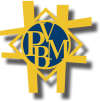 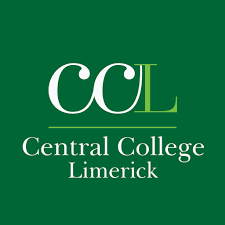 Colaiste Nano Nagle 20 Sexton StreetLimerick                          V94 W P48Section from safety statement:LRW: Ellen Condon, Antoinette O Donovan Coláiste Nano Nagle Covid Addendum						Version 5, 28/09/2021Covid-19 Risk AssessmentCovid-19 is a new illness that can affect a peso lungs and airways. It is caused by a virus called Coronavirus. Symptoms can be mild, moderate, severe, or fatal. Legislation under the Safety, Health and Welfare at Work Act 2005 requires health surveillance to be carried out based on risk assessment.  Employers are required to undertake a risk assessment with regard to Covid-19 and potential workplace exposure where the nature of work poses an occupational exposure health risk to Covid-19. This risk assessment is designed to identify suitable control measures to mitigate the risk of Covid-19 infection. Risk assessments need to be regularly reviewed and updated and be based on the current best practice in relation to infection prevention and control. What is the risk? Spread of Covid-19 CoronavirusKey Challenge: A key challenges for schools during this pandemic is to balance the need for a practical and sensible level of caution with the need to provide a supportive environment for students/students and where teachers feel able to engage with students in a way that supports their learning.Transmission: Being a respiratory virus, Covid-19 is transmitted through respiratory droplets, with person-to-person contact appearing to be the main method of transmission. The virus can also survive on contaminated surfaces, possibly for up to several days. Both symptomatic and asymptomatic transmission (when a person is displaying no symptoms) occurs. Vaccination: There are no vaccines available to date.Who Might be harmed? Trustees, Board of Management, Principal, Deputy Principal, Teachers, Staff, Students, Visitors, Contractors, Parents / Guardians.Covid-19 - Primary Symptoms: Fever (higher temperature of 38 degrees C. (100.4 degrees F.) or above  - Cough which can be any kind of cough, not just a dry  cough - shortness of breath or breathing difficulties - loss of smell, of taste or distortion of tasteHuman Health Risk:  mild, moderate, severe or fatal. Older adults, or those with underlying medical conditions appear to be at a higher risk of developing more serious complications from Covid-19 illness. This Risk Assessment has been prepared in response to the emerging risks associated with Covid-19 pandemic.Note: Staff, parents and students (as age appropriate) should understanding the benefits and risks of education and social interaction and that it is not possible to guarantee that infection can be prevented in any setting either in an education centre, at home or in any other setting where people interact with other peopleUpdated Risk Assessments to minimize the risk of being exposed to Covid-19The process involved consultation with all school staff. Methodology used for hazard identification and control In line with the requirements of Safety, Health and Welfare at Work Act 2005 (section 19) it is the policy of the BoM in Colaiste Nano Nagle to address significant hazards and risks in the workplace, to access the risks to safety, health and welfare and to control these risks as far as is reasonably practicable.The Board is committed to the ongoing identification of hazards, the assessment of the appropriate risks and the introduction of controls to deal with them. In addition, staff members are involved and participate in safety, health and welfare issues within the school and are encouraged to identify and report any potential hazards that may exist and to ensure that a risk assessment is carried out. This revised Risk Assessment includes all relevant updates and necessary control measures to minimise the risk of staff and others being exposed to Covid-19 and these will be incorporated into the Safety Statement for Colaiste Nano Nagle in line with requirements of section 20 of the 2005 Act.It is envisaged that additional reviews will be undertaken on a regular basis and in line with Government and public health advice to ensure that all information remains accurate, that controls are appropriate and where necessary risks are reassessed. A hazard is anything with the potential to cause harm to the safety, health or welfare of staff, students, visitors and contractors – a wet or slippery floor, an unguarded machine, stressful work, a blocked entrance, hazardous chemicals etc. Hazards may be classified as physical, chemical, biological, environmental or human.A risk is the likelihood that someone will be harmed by a hazard and the severity of that harm.Control measures:A control measure is an applied measure that reduces the level of risk. Control measures can be applied at the planning stage, can comprise physical measures, can be management issues and can include training. Good control measures will require a combination of some or all of these.Control measure principles:Schedule 3 of the Safety, Health and Welfare at Work Act 2005 lists the Principles of Prevention and the Board of Management undertakes to apply these principles (where practicable) in dealing with all risks within the school:  Avoidance of risksEvaluation of unavoidable risksCombating of risks at sourceAdaptation of work to the individualAdaptation of workplace to technical progressReplacement of dangerous articles, substances or systems of work by safe or less dangerous articles, substances or systems of workPriority to collective protective measures over individual protective measuresDevelopment of an adequate prevention policy which takes account of technology, organisation of work, working conditions, social factors and the influence of factors relating to the working environmentAppropriate training and instructions to employees.When the safety audit identifies hazards, it is necessary to evaluate and rank them so that they can be controlled in an orderly way. The risk of a hazard is a measure of the likelihood or probability of an accident coupled with the severity of the injury or loss. The risk potential of each hazard was assessed (by ranking) by giving numerical values of between 1 and 5 to both the severity of the consequences and the probability of the event occurring. When the severity numerical factor and the probability numerical factor were multiplied together, they produced a number between 1 and 25 thereby producing the numerical values outlined in risk rating chart below. Severity x Probability = Risk RatingSeverityProbability/LikelihoodRisk Rating*Note: A numerical rating has been used in column 4 of the risk assessment sheets to describe the risk potential for the hazard identified This method has been used in an attempt to ensure that the levels of risk will be understood and clear to all those operating within the school.Part 11 Covid-19 Addendum 87Severity RatingInterpretationNumerical ValueFatality or CatastrophicSingle or multiple fatalities, widespread illness, large scale property or equipment damage5Major Serious injury or illness, significant property or equipment damage 4Moderate Injury and damage to property3MinorMinor injury or illness, minor property or equipment damage2TrivialNo significant injury or illness, no significant property or equipment damage1Probability RatingInterpretationNumerical ValueInevitableLikely to occur either immediately or in the short term5Very LikelyCould occur in time or if repeated enough4Likely Likely to occur3UnlikelyThough unlikely, may occur over time2Rare Unlikely to occur at all1Numerical ValueSeverity x ProbabilityDescriptive risk ratingInterpretation16 – 25Emergency –Extremely serious, (ES)If an incident were to occur, it would be likelythat a permanent, debilitating injury or deathwould resultRisks are unacceptable and immediate action required justifying special maintenance. Activity should be halted and stopped until the hazard is eliminated or appropriate risk controls are put in place.      11 – 15 Severe and Serious  (H- High)If an incident were to occur, it would be likelythat an injury requiring medical treatment wouldresult.Activity can proceed but substantial efforts should be made to reduce the risk. Risk reduction measures should be implemented urgently within a defined time period and it might be necessary to consider suspending or restricting the activity or to apply interim control measures until this has been completed.6 – 10 Medium  (M- Medium)If an incident were to occur, there would besome chance that an injury requiring First Aidtreatment would resultActivity can proceed but consideration should be given as to whether the risks can be lowered. Control measures must be monitored and reviewed as required to ensure they remain suitable and sufficient.1 – 5              Trivial or Negligible (N- Negligible) If an incident were to occur, there would be littlelikelihood that an injury would resultNo additional controls are necessary as these risks are considered acceptable. Activity should be regularly reviewed to ensure there is no change to the risk rating and that controls are maintained.Who may be affected?Who may be affected?Identified RisksIdentified RisksRisk Communication, Education and TrainingRisk Communication, Education and TrainingRisk Communication, Education and TrainingRisk Communication, Education and TrainingRisk Rating with controlsRisk Rating with controlsAction implementationWho may be affected?Who may be affected?Identified RisksIdentified RisksControlsControlsControlsControlsRisk Rating with controlsRisk Rating with controlsAction implementationStaffStaffSpread of Covid-19 virusPersons currently deemed most at risk of complications if they catch the coronavirus are:•  60 years of age and over•  have long-term medical conditions – i.e. heart disease, lung disease, high blood pressure, diabetes or cancer•  pregnant womenKnown effects of the coronavirus:• A fever (high temperature of 37.5 degrees Celsius or above)• A cough - this can be any kind of cough, not just a dry cough • Shortness of breath or breathing difficulties• Loss of sense of smell • Loss of sense of taste or distortion of sense of taste•DeathSpread of Covid-19 virusPersons currently deemed most at risk of complications if they catch the coronavirus are:•  60 years of age and over•  have long-term medical conditions – i.e. heart disease, lung disease, high blood pressure, diabetes or cancer•  pregnant womenKnown effects of the coronavirus:• A fever (high temperature of 37.5 degrees Celsius or above)• A cough - this can be any kind of cough, not just a dry cough • Shortness of breath or breathing difficulties• Loss of sense of smell • Loss of sense of taste or distortion of sense of taste•DeathThe Board of Management has developed a Covid school response plan for the prevention and mitigation of Covid-19 following a risk assessment of the school facility. This plan highlights the measures necessary to protect the health and safety of staff in re-opening. The staff will be consulted regarding the action plan for the prevention and mitigation of Covid-19 within the school and all staff will be informed about the measures being introduced.There will be a heightened awareness by staff, parents/guardians and students (age appropriate) on how to protect themselves and each other as well as how to recognise and report symptoms of COVID-19 infection.Communication of risks to teachers, staff, students, parents / guardians.Advice to teachers, staff, students, parents / guardians of the need to stay at home if showing symptoms of Covid-19 or if in contact with others with symptoms of Covid-19Appointment of Covid-19 Lead Worker representatives Appointment of Covid-19 Manager The Board of Management will:Implement a Covid-19 Policy and Response Plan.Ensure that all staff receive the necessary training provided by the DES prior to returning to work Display posters and information to increase awareness of Covid-19 among staff and pupils from the DES.Facilitate Covid-19 Induction training for all staff. (All staff watched the DES Post Primary Induction Video before returning to school along with onsite training.)Ensure all students complete Covid-19 Induction Training. (completed)Promote safe individual practices within the school e.g. regular handwashing, respiratory hygiene and social distancing between staffEngage with staff in providing feedback on the preventive measures and their effectiveness Provide regular information – through the LWR- about the risk of Covid-19 using official sources, such as government agencies (HSE, HSA, etc.) and the World Health OrganisationEmphasise the effectiveness of adopting protective measures -especially good personal hygiene Provide direction on where to find information on the proper use of PPE for staff, where required.Ensure provision of Covid-19 presentations for staff, students, parents and guardians.  Promote awareness of COVID-19 and it’s symptoms among staff, parents/guardians and students with age appropriate posters, email/text communications.The Board of Management has developed a Covid school response plan for the prevention and mitigation of Covid-19 following a risk assessment of the school facility. This plan highlights the measures necessary to protect the health and safety of staff in re-opening. The staff will be consulted regarding the action plan for the prevention and mitigation of Covid-19 within the school and all staff will be informed about the measures being introduced.There will be a heightened awareness by staff, parents/guardians and students (age appropriate) on how to protect themselves and each other as well as how to recognise and report symptoms of COVID-19 infection.Communication of risks to teachers, staff, students, parents / guardians.Advice to teachers, staff, students, parents / guardians of the need to stay at home if showing symptoms of Covid-19 or if in contact with others with symptoms of Covid-19Appointment of Covid-19 Lead Worker representatives Appointment of Covid-19 Manager The Board of Management will:Implement a Covid-19 Policy and Response Plan.Ensure that all staff receive the necessary training provided by the DES prior to returning to work Display posters and information to increase awareness of Covid-19 among staff and pupils from the DES.Facilitate Covid-19 Induction training for all staff. (All staff watched the DES Post Primary Induction Video before returning to school along with onsite training.)Ensure all students complete Covid-19 Induction Training. (completed)Promote safe individual practices within the school e.g. regular handwashing, respiratory hygiene and social distancing between staffEngage with staff in providing feedback on the preventive measures and their effectiveness Provide regular information – through the LWR- about the risk of Covid-19 using official sources, such as government agencies (HSE, HSA, etc.) and the World Health OrganisationEmphasise the effectiveness of adopting protective measures -especially good personal hygiene Provide direction on where to find information on the proper use of PPE for staff, where required.Ensure provision of Covid-19 presentations for staff, students, parents and guardians.  Promote awareness of COVID-19 and it’s symptoms among staff, parents/guardians and students with age appropriate posters, email/text communications.The Board of Management has developed a Covid school response plan for the prevention and mitigation of Covid-19 following a risk assessment of the school facility. This plan highlights the measures necessary to protect the health and safety of staff in re-opening. The staff will be consulted regarding the action plan for the prevention and mitigation of Covid-19 within the school and all staff will be informed about the measures being introduced.There will be a heightened awareness by staff, parents/guardians and students (age appropriate) on how to protect themselves and each other as well as how to recognise and report symptoms of COVID-19 infection.Communication of risks to teachers, staff, students, parents / guardians.Advice to teachers, staff, students, parents / guardians of the need to stay at home if showing symptoms of Covid-19 or if in contact with others with symptoms of Covid-19Appointment of Covid-19 Lead Worker representatives Appointment of Covid-19 Manager The Board of Management will:Implement a Covid-19 Policy and Response Plan.Ensure that all staff receive the necessary training provided by the DES prior to returning to work Display posters and information to increase awareness of Covid-19 among staff and pupils from the DES.Facilitate Covid-19 Induction training for all staff. (All staff watched the DES Post Primary Induction Video before returning to school along with onsite training.)Ensure all students complete Covid-19 Induction Training. (completed)Promote safe individual practices within the school e.g. regular handwashing, respiratory hygiene and social distancing between staffEngage with staff in providing feedback on the preventive measures and their effectiveness Provide regular information – through the LWR- about the risk of Covid-19 using official sources, such as government agencies (HSE, HSA, etc.) and the World Health OrganisationEmphasise the effectiveness of adopting protective measures -especially good personal hygiene Provide direction on where to find information on the proper use of PPE for staff, where required.Ensure provision of Covid-19 presentations for staff, students, parents and guardians.  Promote awareness of COVID-19 and it’s symptoms among staff, parents/guardians and students with age appropriate posters, email/text communications.The Board of Management has developed a Covid school response plan for the prevention and mitigation of Covid-19 following a risk assessment of the school facility. This plan highlights the measures necessary to protect the health and safety of staff in re-opening. The staff will be consulted regarding the action plan for the prevention and mitigation of Covid-19 within the school and all staff will be informed about the measures being introduced.There will be a heightened awareness by staff, parents/guardians and students (age appropriate) on how to protect themselves and each other as well as how to recognise and report symptoms of COVID-19 infection.Communication of risks to teachers, staff, students, parents / guardians.Advice to teachers, staff, students, parents / guardians of the need to stay at home if showing symptoms of Covid-19 or if in contact with others with symptoms of Covid-19Appointment of Covid-19 Lead Worker representatives Appointment of Covid-19 Manager The Board of Management will:Implement a Covid-19 Policy and Response Plan.Ensure that all staff receive the necessary training provided by the DES prior to returning to work Display posters and information to increase awareness of Covid-19 among staff and pupils from the DES.Facilitate Covid-19 Induction training for all staff. (All staff watched the DES Post Primary Induction Video before returning to school along with onsite training.)Ensure all students complete Covid-19 Induction Training. (completed)Promote safe individual practices within the school e.g. regular handwashing, respiratory hygiene and social distancing between staffEngage with staff in providing feedback on the preventive measures and their effectiveness Provide regular information – through the LWR- about the risk of Covid-19 using official sources, such as government agencies (HSE, HSA, etc.) and the World Health OrganisationEmphasise the effectiveness of adopting protective measures -especially good personal hygiene Provide direction on where to find information on the proper use of PPE for staff, where required.Ensure provision of Covid-19 presentations for staff, students, parents and guardians.  Promote awareness of COVID-19 and it’s symptoms among staff, parents/guardians and students with age appropriate posters, email/text communications.N    Negligible2x1=2N    Negligible2x1=2N    Negligible2x1=2N    Negligible2x1=2Board of Management PrincipalStaffRisk Level Calculation(a) Severity of risk/injury        1=trivial, 2=slight, 3=moderate, 4=major, 5=fatality(b) Likelihood of event           1=rare, 2=unlikely, 3=likely, 4=very likely, 5=inevitable(c) Risk Rating = (a) X (b)Risk Level Calculation(a) Severity of risk/injury        1=trivial, 2=slight, 3=moderate, 4=major, 5=fatality(b) Likelihood of event           1=rare, 2=unlikely, 3=likely, 4=very likely, 5=inevitable(c) Risk Rating = (a) X (b)Risk Level Calculation(a) Severity of risk/injury        1=trivial, 2=slight, 3=moderate, 4=major, 5=fatality(b) Likelihood of event           1=rare, 2=unlikely, 3=likely, 4=very likely, 5=inevitable(c) Risk Rating = (a) X (b)Risk Level Calculation(a) Severity of risk/injury        1=trivial, 2=slight, 3=moderate, 4=major, 5=fatality(b) Likelihood of event           1=rare, 2=unlikely, 3=likely, 4=very likely, 5=inevitable(c) Risk Rating = (a) X (b)Risk Level Calculation(a) Severity of risk/injury        1=trivial, 2=slight, 3=moderate, 4=major, 5=fatality(b) Likelihood of event           1=rare, 2=unlikely, 3=likely, 4=very likely, 5=inevitable(c) Risk Rating = (a) X (b)Risk Level Action1-5      Trivial risk           Acceptable 6-10    Medium risk       Requires monitoring11-15  Severe risk         Requires immediate further action and control16-25  Emergency risk  Halt activity and review immediatelyRisk Level Action1-5      Trivial risk           Acceptable 6-10    Medium risk       Requires monitoring11-15  Severe risk         Requires immediate further action and control16-25  Emergency risk  Halt activity and review immediatelyRisk Level Action1-5      Trivial risk           Acceptable 6-10    Medium risk       Requires monitoring11-15  Severe risk         Requires immediate further action and control16-25  Emergency risk  Halt activity and review immediatelyRisk Level Action1-5      Trivial risk           Acceptable 6-10    Medium risk       Requires monitoring11-15  Severe risk         Requires immediate further action and control16-25  Emergency risk  Halt activity and review immediatelyRisk Level Action1-5      Trivial risk           Acceptable 6-10    Medium risk       Requires monitoring11-15  Severe risk         Requires immediate further action and control16-25  Emergency risk  Halt activity and review immediatelyRisk Level Action1-5      Trivial risk           Acceptable 6-10    Medium risk       Requires monitoring11-15  Severe risk         Requires immediate further action and control16-25  Emergency risk  Halt activity and review immediatelyAssessment Date:     June, 2020Assessment Date:     June, 2020Assessment Date:     June, 2020Assessment Date:     June, 2020Assessment Date:     June, 2020Assessor’s Name:      Assessor’s Name:      Assessor’s Name:      Assessor’s Name:      Assessor’s Name:      Assessor’s Name:      Who may be affected?Identified RisksIdentified RisksHygiene  Hygiene  Hygiene  Hygiene  Risk Rating with controlsRisk Rating with controlsActionImplementationActionImplementationActionImplementationWho may be affected?Identified RisksIdentified RisksControlsControlsControlsControlsRisk Rating with controlsRisk Rating with controlsActionImplementationActionImplementationActionImplementationAll staffStudentsVisitors ContractorsPublic Spread of Covid-19 virusPersons currently deemed most at risk of complications if they catch the coronavirus are:•  60 years of age and over•  have long-term medical conditions – i.e. heart disease, lung disease, high blood pressure, diabetes or cancer•  pregnant womenKnown effects of the coronavirus:• A fever (high temperature of 37.5 degrees Celsius or above)• A cough - this can be any kind of cough, not just a dry cough • Shortness of breath or breathing difficulties• Loss of sense of smell • Loss of sense of taste or distortion of sense of taste•DeathSpread of Covid-19 virusPersons currently deemed most at risk of complications if they catch the coronavirus are:•  60 years of age and over•  have long-term medical conditions – i.e. heart disease, lung disease, high blood pressure, diabetes or cancer•  pregnant womenKnown effects of the coronavirus:• A fever (high temperature of 37.5 degrees Celsius or above)• A cough - this can be any kind of cough, not just a dry cough • Shortness of breath or breathing difficulties• Loss of sense of smell • Loss of sense of taste or distortion of sense of taste•DeathThe BoM will ensure that all staff can wash their hands regularly. Soap and appropriate sanitisers (i.e. hand gel dispensers, etc.) will be available throughout the school. All classrooms will have hand sanitiser dispensers installed. Staff will have access to hand sanitising facilitilies at all main entrance/exit points of the school as well as on entry/exit to staffroom/staff toilet area. Staff and students should: Wash their hands properly and often. Hands should be washed:After coughing or sneezingBefore and after eating or preparing foodBefore and after using protective glovesBefore and after being on public transportWhen arriving and leaving the school campusAfter toilet useCover their mouth and nose with a tissue or their sleeve (at elbow) when coughing and sneezing.Put used tissues into a bin and wash their handsDevelop a routine of incresed cleaning and disinfecting of frequently touched objects and surfacesThe BoM will supply required cleaning products, will ensure the correct use and storage of disinfectants and will ensure all products are stored safely and securely.  The main supply of cleaning products will be stored in the locked cleaning store. Teachers will have a small supply in their classrooms and will be required to store in a safe way of reach of the pupils in the classroom e.g. in their storeroomsNo employees are permitted to attend work if they display any of the symptoms below: -Fever (temperature of 37.5 degrees or above)CoughShortness of breathBreathing difficultiesStaff displaying any symptoms of Covid-19 or other acute infectious disease are to contact their doctor and follow all HSE guidance.Any Staff Member displaying symptoms must self-isolate and not attend school for 14 daysAny staff member living with someone who is self-isolating or waiting for a Covid-19 test must restrict their movements for 14 days. Any Staff Member who has tested positive for Covid-19 must not return to work until deemed fit to do so and upon approval of their medical advisor.Staff can follow https://www2.hse.ie/ for regular updates or can contact HSELive for advice  1850 241850Any students that experience symptoms of Covid-19 or other acute infectious disease are to contact their doctor and follow all HSE guidance. They must not attend school. The BoM will ensure that all staff can wash their hands regularly. Soap and appropriate sanitisers (i.e. hand gel dispensers, etc.) will be available throughout the school. All classrooms will have hand sanitiser dispensers installed. Staff will have access to hand sanitising facilitilies at all main entrance/exit points of the school as well as on entry/exit to staffroom/staff toilet area. Staff and students should: Wash their hands properly and often. Hands should be washed:After coughing or sneezingBefore and after eating or preparing foodBefore and after using protective glovesBefore and after being on public transportWhen arriving and leaving the school campusAfter toilet useCover their mouth and nose with a tissue or their sleeve (at elbow) when coughing and sneezing.Put used tissues into a bin and wash their handsDevelop a routine of incresed cleaning and disinfecting of frequently touched objects and surfacesThe BoM will supply required cleaning products, will ensure the correct use and storage of disinfectants and will ensure all products are stored safely and securely.  The main supply of cleaning products will be stored in the locked cleaning store. Teachers will have a small supply in their classrooms and will be required to store in a safe way of reach of the pupils in the classroom e.g. in their storeroomsNo employees are permitted to attend work if they display any of the symptoms below: -Fever (temperature of 37.5 degrees or above)CoughShortness of breathBreathing difficultiesStaff displaying any symptoms of Covid-19 or other acute infectious disease are to contact their doctor and follow all HSE guidance.Any Staff Member displaying symptoms must self-isolate and not attend school for 14 daysAny staff member living with someone who is self-isolating or waiting for a Covid-19 test must restrict their movements for 14 days. Any Staff Member who has tested positive for Covid-19 must not return to work until deemed fit to do so and upon approval of their medical advisor.Staff can follow https://www2.hse.ie/ for regular updates or can contact HSELive for advice  1850 241850Any students that experience symptoms of Covid-19 or other acute infectious disease are to contact their doctor and follow all HSE guidance. They must not attend school. The BoM will ensure that all staff can wash their hands regularly. Soap and appropriate sanitisers (i.e. hand gel dispensers, etc.) will be available throughout the school. All classrooms will have hand sanitiser dispensers installed. Staff will have access to hand sanitising facilitilies at all main entrance/exit points of the school as well as on entry/exit to staffroom/staff toilet area. Staff and students should: Wash their hands properly and often. Hands should be washed:After coughing or sneezingBefore and after eating or preparing foodBefore and after using protective glovesBefore and after being on public transportWhen arriving and leaving the school campusAfter toilet useCover their mouth and nose with a tissue or their sleeve (at elbow) when coughing and sneezing.Put used tissues into a bin and wash their handsDevelop a routine of incresed cleaning and disinfecting of frequently touched objects and surfacesThe BoM will supply required cleaning products, will ensure the correct use and storage of disinfectants and will ensure all products are stored safely and securely.  The main supply of cleaning products will be stored in the locked cleaning store. Teachers will have a small supply in their classrooms and will be required to store in a safe way of reach of the pupils in the classroom e.g. in their storeroomsNo employees are permitted to attend work if they display any of the symptoms below: -Fever (temperature of 37.5 degrees or above)CoughShortness of breathBreathing difficultiesStaff displaying any symptoms of Covid-19 or other acute infectious disease are to contact their doctor and follow all HSE guidance.Any Staff Member displaying symptoms must self-isolate and not attend school for 14 daysAny staff member living with someone who is self-isolating or waiting for a Covid-19 test must restrict their movements for 14 days. Any Staff Member who has tested positive for Covid-19 must not return to work until deemed fit to do so and upon approval of their medical advisor.Staff can follow https://www2.hse.ie/ for regular updates or can contact HSELive for advice  1850 241850Any students that experience symptoms of Covid-19 or other acute infectious disease are to contact their doctor and follow all HSE guidance. They must not attend school. The BoM will ensure that all staff can wash their hands regularly. Soap and appropriate sanitisers (i.e. hand gel dispensers, etc.) will be available throughout the school. All classrooms will have hand sanitiser dispensers installed. Staff will have access to hand sanitising facilitilies at all main entrance/exit points of the school as well as on entry/exit to staffroom/staff toilet area. Staff and students should: Wash their hands properly and often. Hands should be washed:After coughing or sneezingBefore and after eating or preparing foodBefore and after using protective glovesBefore and after being on public transportWhen arriving and leaving the school campusAfter toilet useCover their mouth and nose with a tissue or their sleeve (at elbow) when coughing and sneezing.Put used tissues into a bin and wash their handsDevelop a routine of incresed cleaning and disinfecting of frequently touched objects and surfacesThe BoM will supply required cleaning products, will ensure the correct use and storage of disinfectants and will ensure all products are stored safely and securely.  The main supply of cleaning products will be stored in the locked cleaning store. Teachers will have a small supply in their classrooms and will be required to store in a safe way of reach of the pupils in the classroom e.g. in their storeroomsNo employees are permitted to attend work if they display any of the symptoms below: -Fever (temperature of 37.5 degrees or above)CoughShortness of breathBreathing difficultiesStaff displaying any symptoms of Covid-19 or other acute infectious disease are to contact their doctor and follow all HSE guidance.Any Staff Member displaying symptoms must self-isolate and not attend school for 14 daysAny staff member living with someone who is self-isolating or waiting for a Covid-19 test must restrict their movements for 14 days. Any Staff Member who has tested positive for Covid-19 must not return to work until deemed fit to do so and upon approval of their medical advisor.Staff can follow https://www2.hse.ie/ for regular updates or can contact HSELive for advice  1850 241850Any students that experience symptoms of Covid-19 or other acute infectious disease are to contact their doctor and follow all HSE guidance. They must not attend school. 2x3 = 6MRequires monitoring 3x2=6MRequires monitoring4x2=8MRequires Monitoring4x2=8MRequires Monitoring2x3 = 6MRequires monitoring 3x2=6MRequires monitoring4x2=8MRequires Monitoring4x2=8MRequires MonitoringBoard of Management PrincipalDeputy PrincipalHealth and Safety OfficerStaff Visitors Board of Management PrincipalStaffPrincipalStaff Principal StudentsBoard of Management PrincipalDeputy PrincipalHealth and Safety OfficerStaff Visitors Board of Management PrincipalStaffPrincipalStaff Principal StudentsBoard of Management PrincipalDeputy PrincipalHealth and Safety OfficerStaff Visitors Board of Management PrincipalStaffPrincipalStaff Principal StudentsRisk Level Calculation(a) Severity of risk/injury       1=trivial, 2=slight, 3=moderate, 4=major, 5=fatality(b) Likelihood of event           1=rare, 2=unlikely, 3=likely, 4=very likely, 5=inevitable(c) Risk Rating = (a) X (b)Risk Level Calculation(a) Severity of risk/injury       1=trivial, 2=slight, 3=moderate, 4=major, 5=fatality(b) Likelihood of event           1=rare, 2=unlikely, 3=likely, 4=very likely, 5=inevitable(c) Risk Rating = (a) X (b)Risk Level Calculation(a) Severity of risk/injury       1=trivial, 2=slight, 3=moderate, 4=major, 5=fatality(b) Likelihood of event           1=rare, 2=unlikely, 3=likely, 4=very likely, 5=inevitable(c) Risk Rating = (a) X (b)Risk Level Calculation(a) Severity of risk/injury       1=trivial, 2=slight, 3=moderate, 4=major, 5=fatality(b) Likelihood of event           1=rare, 2=unlikely, 3=likely, 4=very likely, 5=inevitable(c) Risk Rating = (a) X (b)Risk Level Calculation(a) Severity of risk/injury       1=trivial, 2=slight, 3=moderate, 4=major, 5=fatality(b) Likelihood of event           1=rare, 2=unlikely, 3=likely, 4=very likely, 5=inevitable(c) Risk Rating = (a) X (b)Risk Level Calculation(a) Severity of risk/injury       1=trivial, 2=slight, 3=moderate, 4=major, 5=fatality(b) Likelihood of event           1=rare, 2=unlikely, 3=likely, 4=very likely, 5=inevitable(c) Risk Rating = (a) X (b)Risk Level Action1-5      Trivial risk           Acceptable 6-10    Medium risk       Requires monitoring11-15  Severe risk         Requires immediate further action and control16-25  Emergency risk  Halt activity and review immediatelyRisk Level Action1-5      Trivial risk           Acceptable 6-10    Medium risk       Requires monitoring11-15  Severe risk         Requires immediate further action and control16-25  Emergency risk  Halt activity and review immediatelyRisk Level Action1-5      Trivial risk           Acceptable 6-10    Medium risk       Requires monitoring11-15  Severe risk         Requires immediate further action and control16-25  Emergency risk  Halt activity and review immediatelyRisk Level Action1-5      Trivial risk           Acceptable 6-10    Medium risk       Requires monitoring11-15  Severe risk         Requires immediate further action and control16-25  Emergency risk  Halt activity and review immediatelyRisk Level Action1-5      Trivial risk           Acceptable 6-10    Medium risk       Requires monitoring11-15  Severe risk         Requires immediate further action and control16-25  Emergency risk  Halt activity and review immediatelyRisk Level Action1-5      Trivial risk           Acceptable 6-10    Medium risk       Requires monitoring11-15  Severe risk         Requires immediate further action and control16-25  Emergency risk  Halt activity and review immediatelyAssessment Date:     August, 2020Assessment Date:     August, 2020Assessment Date:     August, 2020Assessment Date:     August, 2020Assessment Date:     August, 2020Assessment Date:     August, 2020Assessor’s Name:      Assessor’s Name:      Assessor’s Name:      Assessor’s Name:      Assessor’s Name:      Assessor’s Name:      Who may be affected?Identified RisksHygiene  Hygiene  Risk Rating with controlsAction implementationWho may be affected?Identified RisksControlsControlsRisk Rating with controlsAction implementationAll staffPupilsVisitors ContractorsPublic Spread of Covid-19 virusPersons currently deemed most at risk of complications if they catch the coronavirus are:•  60 years of age and over•  have long-term medical conditions – i.e. heart disease, lung disease, high blood pressure, diabetes or cancer•  pregnant womenKnown effects of the coronavirus:• A fever (high temperature of 37.5 degrees Celsius or above)• A cough - this can be any kind of cough, not just a dry cough • Shortness of breath or breathing difficulties• Loss of sense of smell • Loss of sense of taste or distortion of sense of taste•DeathThe Board of Management will ensure that:Appropriate signage in line with public health guidelines will be displayed throughout school facility (buildings and grounds).  Appropriate social distancing markings are in place  Necessary PPE is available to staff Standard cleaning and maintenance regimes are put in place and detailed records retained Toilet facilities are cleaned regularly  Equipment sharing is minimised. Staff and pupils are encouraged not to share equipment There is regular cleaning of frequently touched surfaces and that staff are provided with essential cleaning materials to keep their own work areas clean (for example wipes/disinfection products, paper towels and waste bins/bags)School equipment is cleaned regularly and shared equipment is cleaned and disinfected between use by different people/pods/bubbles e.g. ipads, shared books, P.E. equipment. Covid compliant work areas (classrooms, other teaching spaces) to be available where social distancing guidelines can be applied A second staff room has been organised for staff in order to maintain social distancingHand sanitizer will be provided inside and outside of staffroom/staff toilet areaBins are provided for disposal of waste materials (tissues, paper towels, wipes, etc.) and that adequate waste collection arrangements to be put in place to ensure they  do not overflow All waste collection points are emptied at the end of each day. Staff use gloves when removing rubbish bags or handling and disposing of any rubbish and they wash hands with soap and water for at least 20 seconds afterwardsStudents will all be provided with a waist bag to place hand sanitizer, face mask and tissues into it.The Board of Management will ensure that:Appropriate signage in line with public health guidelines will be displayed throughout school facility (buildings and grounds).  Appropriate social distancing markings are in place  Necessary PPE is available to staff Standard cleaning and maintenance regimes are put in place and detailed records retained Toilet facilities are cleaned regularly  Equipment sharing is minimised. Staff and pupils are encouraged not to share equipment There is regular cleaning of frequently touched surfaces and that staff are provided with essential cleaning materials to keep their own work areas clean (for example wipes/disinfection products, paper towels and waste bins/bags)School equipment is cleaned regularly and shared equipment is cleaned and disinfected between use by different people/pods/bubbles e.g. ipads, shared books, P.E. equipment. Covid compliant work areas (classrooms, other teaching spaces) to be available where social distancing guidelines can be applied A second staff room has been organised for staff in order to maintain social distancingHand sanitizer will be provided inside and outside of staffroom/staff toilet areaBins are provided for disposal of waste materials (tissues, paper towels, wipes, etc.) and that adequate waste collection arrangements to be put in place to ensure they  do not overflow All waste collection points are emptied at the end of each day. Staff use gloves when removing rubbish bags or handling and disposing of any rubbish and they wash hands with soap and water for at least 20 seconds afterwardsStudents will all be provided with a waist bag to place hand sanitizer, face mask and tissues into it.1x1=1 Trivial N1x1=2 Trivial N 3x2=6 Requires Monitoring M2x2=4 Trivial N2x2=4 Trivial N3x2=6  Requires Monitoring M3x2=6 Requires Monitoring M3x3=9 Requires Monitoring M3x3=9 Requires Monitoring M2x2=4 Requires Monitoring N3x2=6 Requires Monitoring M3x2=6 Requires Monitoring M3x2=6 Requires Monitoring M3x2=6 Requires Monitoring MBoard of Management PrincipalStaffVisitorsRisk Level Calculation(a) Severity of risk/injury       1=trivial, 2=slight, 3=moderate, 4=major, 5=fatality(b) Likelihood of event           1=rare, 2=unlikely, 3=likely, 4=very likely, 5=inevitable(c) Risk Rating = (a) X (b)Risk Level Calculation(a) Severity of risk/injury       1=trivial, 2=slight, 3=moderate, 4=major, 5=fatality(b) Likelihood of event           1=rare, 2=unlikely, 3=likely, 4=very likely, 5=inevitable(c) Risk Rating = (a) X (b)Risk Level Calculation(a) Severity of risk/injury       1=trivial, 2=slight, 3=moderate, 4=major, 5=fatality(b) Likelihood of event           1=rare, 2=unlikely, 3=likely, 4=very likely, 5=inevitable(c) Risk Rating = (a) X (b)Risk Level Action1-5      Trivial risk           Acceptable 6-10    Medium risk      Requires monitoring11-15  Severe risk         Requires immediate further action and control16-25  Emergency risk  Halt activity and review immediatelyRisk Level Action1-5      Trivial risk           Acceptable 6-10    Medium risk      Requires monitoring11-15  Severe risk         Requires immediate further action and control16-25  Emergency risk  Halt activity and review immediatelyRisk Level Action1-5      Trivial risk           Acceptable 6-10    Medium risk      Requires monitoring11-15  Severe risk         Requires immediate further action and control16-25  Emergency risk  Halt activity and review immediatelyRisk Level Action1-5      Trivial risk           Acceptable 6-10    Medium risk      Requires monitoring11-15  Severe risk         Requires immediate further action and control16-25  Emergency risk  Halt activity and review immediatelyAssessment Date:     August, 2020Assessment Date:     August, 2020Assessment Date:     August, 2020Assessor’s Name:      Assessor’s Name:      Assessor’s Name:      Assessor’s Name:      Who may be affected?Identified RisksIdentified RisksStudents with Special Educational needs Students with Special Educational needs Students with Special Educational needs Students with Special Educational needs Risk Rating with controlsRisk Rating with controlsRisk Rating with controlsAction implementationWho may be affected?Identified RisksIdentified RisksControlsControlsControlsControlsRisk Rating with controlsRisk Rating with controlsRisk Rating with controlsAction implementationStaff StudentsSpread of Covid-19 virusPersons currently deemed most at risk of complications if they catch the coronavirus are:•  60 years of age and over•  have long-term medical conditions – i.e. heart disease, lung disease, high blood pressure, diabetes or cancer•  pregnant womenKnown effects of the coronavirus:• A fever (high temperature of 37.5 degrees Celsius or above)• A cough - this can be any kind of cough, not just a dry cough • Shortness of breath or breathing difficulties• Loss of sense of smell • Loss of sense of taste or distortion of sense of taste, DeathSpread of Covid-19 virusPersons currently deemed most at risk of complications if they catch the coronavirus are:•  60 years of age and over•  have long-term medical conditions – i.e. heart disease, lung disease, high blood pressure, diabetes or cancer•  pregnant womenKnown effects of the coronavirus:• A fever (high temperature of 37.5 degrees Celsius or above)• A cough - this can be any kind of cough, not just a dry cough • Shortness of breath or breathing difficulties• Loss of sense of smell • Loss of sense of taste or distortion of sense of taste, DeathArrangements in place with parents/guardians regarding the necessity for highlighting awareness of signs, symptoms or changes which might suggest illness / Covid-19 infections so as to ensure students do not attend school where symptoms are present.Teachers and staff awareness of the signs, symptoms or changes which might suggest illness / Covid-19 infections so as to ensure teachers do not attend school where symptoms are present.Assistance with hand hygiene for students who may be unable to wash their hands themselves.Cleaning student’s aids and appliance and/ or medical equipment etc.Teachers and staff using facial coverings and other required PPE equipment in circumstances where physical distancing is not possible. Face Visors used in certain limited situations.Teachers and staff performing regular hand hygiene when working between different students.Arrangements in place with parents/guardians regarding the necessity for highlighting awareness of signs, symptoms or changes which might suggest illness / Covid-19 infections so as to ensure students do not attend school where symptoms are present.Teachers and staff awareness of the signs, symptoms or changes which might suggest illness / Covid-19 infections so as to ensure teachers do not attend school where symptoms are present.Assistance with hand hygiene for students who may be unable to wash their hands themselves.Cleaning student’s aids and appliance and/ or medical equipment etc.Teachers and staff using facial coverings and other required PPE equipment in circumstances where physical distancing is not possible. Face Visors used in certain limited situations.Teachers and staff performing regular hand hygiene when working between different students.Arrangements in place with parents/guardians regarding the necessity for highlighting awareness of signs, symptoms or changes which might suggest illness / Covid-19 infections so as to ensure students do not attend school where symptoms are present.Teachers and staff awareness of the signs, symptoms or changes which might suggest illness / Covid-19 infections so as to ensure teachers do not attend school where symptoms are present.Assistance with hand hygiene for students who may be unable to wash their hands themselves.Cleaning student’s aids and appliance and/ or medical equipment etc.Teachers and staff using facial coverings and other required PPE equipment in circumstances where physical distancing is not possible. Face Visors used in certain limited situations.Teachers and staff performing regular hand hygiene when working between different students.Arrangements in place with parents/guardians regarding the necessity for highlighting awareness of signs, symptoms or changes which might suggest illness / Covid-19 infections so as to ensure students do not attend school where symptoms are present.Teachers and staff awareness of the signs, symptoms or changes which might suggest illness / Covid-19 infections so as to ensure teachers do not attend school where symptoms are present.Assistance with hand hygiene for students who may be unable to wash their hands themselves.Cleaning student’s aids and appliance and/ or medical equipment etc.Teachers and staff using facial coverings and other required PPE equipment in circumstances where physical distancing is not possible. Face Visors used in certain limited situations.Teachers and staff performing regular hand hygiene when working between different students.3x2=6Requires monitoringM3x2=6Requires monitoringMBoard of Management  PrincipalAdministration staffAll staffBoard of Management  PrincipalAdministration staffAll staffBoard of Management  PrincipalAdministration staffAll staffBoard of Management  PrincipalAdministration staffAll staffRisk Level Calculation(a) Severity of risk/injury        1=trivial, 2=slight, 3=moderate, 4=major, 5=fatality(b) Likelihood of event           1=rare, 2=unlikely, 3=likely, 4=very likely, 5=inevitable(c) Risk Rating = (a) X (b)Risk Level Calculation(a) Severity of risk/injury        1=trivial, 2=slight, 3=moderate, 4=major, 5=fatality(b) Likelihood of event           1=rare, 2=unlikely, 3=likely, 4=very likely, 5=inevitable(c) Risk Rating = (a) X (b)Risk Level Calculation(a) Severity of risk/injury        1=trivial, 2=slight, 3=moderate, 4=major, 5=fatality(b) Likelihood of event           1=rare, 2=unlikely, 3=likely, 4=very likely, 5=inevitable(c) Risk Rating = (a) X (b)Risk Level Calculation(a) Severity of risk/injury        1=trivial, 2=slight, 3=moderate, 4=major, 5=fatality(b) Likelihood of event           1=rare, 2=unlikely, 3=likely, 4=very likely, 5=inevitable(c) Risk Rating = (a) X (b)Risk Level Calculation(a) Severity of risk/injury        1=trivial, 2=slight, 3=moderate, 4=major, 5=fatality(b) Likelihood of event           1=rare, 2=unlikely, 3=likely, 4=very likely, 5=inevitable(c) Risk Rating = (a) X (b)Risk Level Action1-5      Trivial risk           Acceptable                  6-10    Medium risk       Requires monitoring11-15  Severe risk         Requires immediate further action and control16-25  Emergency risk  Halt activity and review immediatelyRisk Level Action1-5      Trivial risk           Acceptable                  6-10    Medium risk       Requires monitoring11-15  Severe risk         Requires immediate further action and control16-25  Emergency risk  Halt activity and review immediatelyRisk Level Action1-5      Trivial risk           Acceptable                  6-10    Medium risk       Requires monitoring11-15  Severe risk         Requires immediate further action and control16-25  Emergency risk  Halt activity and review immediatelyRisk Level Action1-5      Trivial risk           Acceptable                  6-10    Medium risk       Requires monitoring11-15  Severe risk         Requires immediate further action and control16-25  Emergency risk  Halt activity and review immediatelyRisk Level Action1-5      Trivial risk           Acceptable                  6-10    Medium risk       Requires monitoring11-15  Severe risk         Requires immediate further action and control16-25  Emergency risk  Halt activity and review immediatelyRisk Level Action1-5      Trivial risk           Acceptable                  6-10    Medium risk       Requires monitoring11-15  Severe risk         Requires immediate further action and control16-25  Emergency risk  Halt activity and review immediatelyAssessment Date:     August, 2020Assessment Date:     August, 2020Assessment Date:     August, 2020Assessment Date:     August, 2020Assessment Date:     August, 2020Assessor’s Name:      Assessor’s Name:      Assessor’s Name:      Assessor’s Name:      Assessor’s Name:      Assessor’s Name:      Who may be affected?Who may be affected?Who may be affected?Identified RisksIdentified RisksSocial Distancing  Social Distancing  Social Distancing  Social Distancing  Risk Rating with controlsAction implementationAction implementationAction implementationWho may be affected?Who may be affected?Who may be affected?Identified RisksIdentified RisksControlsControlsControlsControlsRisk Rating with controlsAction implementationAction implementationAction implementationAll staffStudentsVisitors ContractorsPublicAll staffStudentsVisitors ContractorsPublicAll staffStudentsVisitors ContractorsPublicSpread of Covid-19 virusPersons currently deemed most at risk of complications if they catch the coronavirus are:•  60 years of age and over•  have long-term medical conditions – i.e. heart disease, lung disease, high blood pressure, diabetes or cancer•  pregnant womenKnown effects of the coronavirus:• A fever (high temperature of 37.5 degrees Celsius or above)• A cough - this can be any kind of cough, not just a dry cough • Shortness of breath or breathing difficulties• Loss of sense of smell • Loss of sense of taste or distortion of sense of taste•DeathSpread of Covid-19 virusPersons currently deemed most at risk of complications if they catch the coronavirus are:•  60 years of age and over•  have long-term medical conditions – i.e. heart disease, lung disease, high blood pressure, diabetes or cancer•  pregnant womenKnown effects of the coronavirus:• A fever (high temperature of 37.5 degrees Celsius or above)• A cough - this can be any kind of cough, not just a dry cough • Shortness of breath or breathing difficulties• Loss of sense of smell • Loss of sense of taste or distortion of sense of taste•DeathPhysical distancing is currently a key control measure in reducing the spread of infection. The Board of Mangement will ensure that:all persons will adhere to relevant social distancing rules in relation to entering theschool and while working with other staff in the school  physical spacing (2 metres apart currently) for areas such as entrances/exits, lift, staffroom, stairs, where congregation or queuing of staff, or students of visitors might occurSmaller numbers of students will be out at any particular break time. Area have been assigned to students.Appropriate signage in line with public health guidelines will be displayed throughout school facility (buildings and grounds)  Appropriate social distancing arangements will be in place throughout the facility Meetings of staff will take place in the school gym or online through teams when appropriateThere is currently a strict no handshaking policy in place within the school All staff, contractors and visitors should avoid direct physical contact with any other persons as far as possibleParents are not allowed to enter any student or staff areas and can only access reception with a prior appointment. When gathering at school gates social distancing must be adhered.Teachers required to maintain social distance requirement where possible when dealing with students.Teachers taking measures to avoid close contact at face to face level such as remaining standing rather than sitting beside/crouching downAvoidance of situations that require people to sit or stand in direct physical contact with other people. Where 2 metre distance cannot be maintained between staff, (guidance still required on this) Requirements for personnel working within 2 metres of each other (where activity cannot  be suspended):No worker has symptoms of Covid-19The close contact work cannot be avoidedInstallation of physical barriers e.g. clear plastic sneeze guards PPE is present in line with the approved risk assessment (full face mask, gloves, etc) and public health adviceAn exclusion zone for <2m work will be set up pre task commencementPrior to donning appropriate PPE, staff will wash/sanitise their hands thoroughlyPhysical distancing is currently a key control measure in reducing the spread of infection. The Board of Mangement will ensure that:all persons will adhere to relevant social distancing rules in relation to entering theschool and while working with other staff in the school  physical spacing (2 metres apart currently) for areas such as entrances/exits, lift, staffroom, stairs, where congregation or queuing of staff, or students of visitors might occurSmaller numbers of students will be out at any particular break time. Area have been assigned to students.Appropriate signage in line with public health guidelines will be displayed throughout school facility (buildings and grounds)  Appropriate social distancing arangements will be in place throughout the facility Meetings of staff will take place in the school gym or online through teams when appropriateThere is currently a strict no handshaking policy in place within the school All staff, contractors and visitors should avoid direct physical contact with any other persons as far as possibleParents are not allowed to enter any student or staff areas and can only access reception with a prior appointment. When gathering at school gates social distancing must be adhered.Teachers required to maintain social distance requirement where possible when dealing with students.Teachers taking measures to avoid close contact at face to face level such as remaining standing rather than sitting beside/crouching downAvoidance of situations that require people to sit or stand in direct physical contact with other people. Where 2 metre distance cannot be maintained between staff, (guidance still required on this) Requirements for personnel working within 2 metres of each other (where activity cannot  be suspended):No worker has symptoms of Covid-19The close contact work cannot be avoidedInstallation of physical barriers e.g. clear plastic sneeze guards PPE is present in line with the approved risk assessment (full face mask, gloves, etc) and public health adviceAn exclusion zone for <2m work will be set up pre task commencementPrior to donning appropriate PPE, staff will wash/sanitise their hands thoroughlyPhysical distancing is currently a key control measure in reducing the spread of infection. The Board of Mangement will ensure that:all persons will adhere to relevant social distancing rules in relation to entering theschool and while working with other staff in the school  physical spacing (2 metres apart currently) for areas such as entrances/exits, lift, staffroom, stairs, where congregation or queuing of staff, or students of visitors might occurSmaller numbers of students will be out at any particular break time. Area have been assigned to students.Appropriate signage in line with public health guidelines will be displayed throughout school facility (buildings and grounds)  Appropriate social distancing arangements will be in place throughout the facility Meetings of staff will take place in the school gym or online through teams when appropriateThere is currently a strict no handshaking policy in place within the school All staff, contractors and visitors should avoid direct physical contact with any other persons as far as possibleParents are not allowed to enter any student or staff areas and can only access reception with a prior appointment. When gathering at school gates social distancing must be adhered.Teachers required to maintain social distance requirement where possible when dealing with students.Teachers taking measures to avoid close contact at face to face level such as remaining standing rather than sitting beside/crouching downAvoidance of situations that require people to sit or stand in direct physical contact with other people. Where 2 metre distance cannot be maintained between staff, (guidance still required on this) Requirements for personnel working within 2 metres of each other (where activity cannot  be suspended):No worker has symptoms of Covid-19The close contact work cannot be avoidedInstallation of physical barriers e.g. clear plastic sneeze guards PPE is present in line with the approved risk assessment (full face mask, gloves, etc) and public health adviceAn exclusion zone for <2m work will be set up pre task commencementPrior to donning appropriate PPE, staff will wash/sanitise their hands thoroughlyPhysical distancing is currently a key control measure in reducing the spread of infection. The Board of Mangement will ensure that:all persons will adhere to relevant social distancing rules in relation to entering theschool and while working with other staff in the school  physical spacing (2 metres apart currently) for areas such as entrances/exits, lift, staffroom, stairs, where congregation or queuing of staff, or students of visitors might occurSmaller numbers of students will be out at any particular break time. Area have been assigned to students.Appropriate signage in line with public health guidelines will be displayed throughout school facility (buildings and grounds)  Appropriate social distancing arangements will be in place throughout the facility Meetings of staff will take place in the school gym or online through teams when appropriateThere is currently a strict no handshaking policy in place within the school All staff, contractors and visitors should avoid direct physical contact with any other persons as far as possibleParents are not allowed to enter any student or staff areas and can only access reception with a prior appointment. When gathering at school gates social distancing must be adhered.Teachers required to maintain social distance requirement where possible when dealing with students.Teachers taking measures to avoid close contact at face to face level such as remaining standing rather than sitting beside/crouching downAvoidance of situations that require people to sit or stand in direct physical contact with other people. Where 2 metre distance cannot be maintained between staff, (guidance still required on this) Requirements for personnel working within 2 metres of each other (where activity cannot  be suspended):No worker has symptoms of Covid-19The close contact work cannot be avoidedInstallation of physical barriers e.g. clear plastic sneeze guards PPE is present in line with the approved risk assessment (full face mask, gloves, etc) and public health adviceAn exclusion zone for <2m work will be set up pre task commencementPrior to donning appropriate PPE, staff will wash/sanitise their hands thoroughly3x3=9Requires monitoring M4x3=12Serious HBoard of Management PrincipalStaff VisitorsBoard of Management PrincipalStaff Board of Management PrincipalStaff VisitorsBoard of Management PrincipalStaff Board of Management PrincipalStaff VisitorsBoard of Management PrincipalStaff Risk Level Calculation(a) Severity of risk/injury        1=trivial, 2=slight, 3=moderate, 4=major, 5=fatality(b) Likelihood of event           1=rare, 2=unlikely, 3=likely, 4=very likely, 5=inevitable(c) Risk Rating = (a) X (b)Risk Level Calculation(a) Severity of risk/injury        1=trivial, 2=slight, 3=moderate, 4=major, 5=fatality(b) Likelihood of event           1=rare, 2=unlikely, 3=likely, 4=very likely, 5=inevitable(c) Risk Rating = (a) X (b)Risk Level Calculation(a) Severity of risk/injury        1=trivial, 2=slight, 3=moderate, 4=major, 5=fatality(b) Likelihood of event           1=rare, 2=unlikely, 3=likely, 4=very likely, 5=inevitable(c) Risk Rating = (a) X (b)Risk Level Calculation(a) Severity of risk/injury        1=trivial, 2=slight, 3=moderate, 4=major, 5=fatality(b) Likelihood of event           1=rare, 2=unlikely, 3=likely, 4=very likely, 5=inevitable(c) Risk Rating = (a) X (b)Risk Level Calculation(a) Severity of risk/injury        1=trivial, 2=slight, 3=moderate, 4=major, 5=fatality(b) Likelihood of event           1=rare, 2=unlikely, 3=likely, 4=very likely, 5=inevitable(c) Risk Rating = (a) X (b)Risk Level Calculation(a) Severity of risk/injury        1=trivial, 2=slight, 3=moderate, 4=major, 5=fatality(b) Likelihood of event           1=rare, 2=unlikely, 3=likely, 4=very likely, 5=inevitable(c) Risk Rating = (a) X (b)Risk Level Calculation(a) Severity of risk/injury        1=trivial, 2=slight, 3=moderate, 4=major, 5=fatality(b) Likelihood of event           1=rare, 2=unlikely, 3=likely, 4=very likely, 5=inevitable(c) Risk Rating = (a) X (b)Risk Level Action1-5      Trivial risk          Acceptable 6-10    Medium risk      Requires monitoring11-15  Severe risk         Requires immediate further action and control16-25  Emergency risk  Halt activity and review immediatelyRisk Level Action1-5      Trivial risk          Acceptable 6-10    Medium risk      Requires monitoring11-15  Severe risk         Requires immediate further action and control16-25  Emergency risk  Halt activity and review immediatelyRisk Level Action1-5      Trivial risk          Acceptable 6-10    Medium risk      Requires monitoring11-15  Severe risk         Requires immediate further action and control16-25  Emergency risk  Halt activity and review immediatelyRisk Level Action1-5      Trivial risk          Acceptable 6-10    Medium risk      Requires monitoring11-15  Severe risk         Requires immediate further action and control16-25  Emergency risk  Halt activity and review immediatelyRisk Level Action1-5      Trivial risk          Acceptable 6-10    Medium risk      Requires monitoring11-15  Severe risk         Requires immediate further action and control16-25  Emergency risk  Halt activity and review immediatelyRisk Level Action1-5      Trivial risk          Acceptable 6-10    Medium risk      Requires monitoring11-15  Severe risk         Requires immediate further action and control16-25  Emergency risk  Halt activity and review immediatelyAssessment Date:     August, 2020Assessment Date:     August, 2020Assessment Date:     August, 2020Assessment Date:     August, 2020Assessment Date:     August, 2020Assessment Date:     August, 2020Assessment Date:     August, 2020Assessor’s Name:      Assessor’s Name:      Assessor’s Name:      Assessor’s Name:      Assessor’s Name:      Assessor’s Name:      Who may be affected?Identified RisksCleaning Cleaning Risk Rating with controlsAction implementationWho may be affected?Identified RisksControlsControlsRisk Rating with controlsAction implementationStaff especially cleaning staffSpread of Covid-19 virusPersons currently deemed most at risk of complications if they catch the coronavirus are:•  60 years of age and over•  have long-term medical conditions – i.e. heart disease, lung disease, high blood pressure, diabetes or cancer•  pregnant womenKnown effects of the coronavirus:• A fever (high temperature of 37.5 degrees Celsius or above)• A cough - this can be any kind of cough, not just a dry cough • Shortness of breath or breathing difficulties• Loss of sense of smell • Loss of sense of taste or distortion of sense of taste•DeathAll cleaning will be undertaken in line with DES and public health guidance. Staff are responsible for cleaning personal items that have been brought to work and items handled at work or during breaks. Staff advised to clean personal items that they have to bring to work (e.g. mobile phones) upon entering the building and to avoid leaving them down on communal surfaces or they will need to clean the surface after the personal item is removedCleaning staff will be trained in the new cleaning arrangements for the schoolSufficient cleaning materials and PPE will be available to allow for increased cleaningCleaning staff will be instructed to wear gloves when cleaning and are aware of the need to wash their hands thoroughly with soap and water, both before and after wearing gloves System in place for the disposable of cleaning cloths and used wipes in a rubbish bag Current HSE guidance recommends waste such as cleaning waste, tissues etc. from a person suspected of having Covid-19 should be double bagged and stored in a secure area for 72 hours before being presented for general waste collectionSystem in place to make sure reusable cleaning equipment including mop heads and non-disposable cloths are clean before re-useSystem in place to ensure that equipment such as buckets are emptied and cleaned with a fresh solution of disinfectant before re-useAll cleaning protocols will be in place and staff must sign off on all duties at the end of each shift.All cleaning will be undertaken in line with DES and public health guidance. Staff are responsible for cleaning personal items that have been brought to work and items handled at work or during breaks. Staff advised to clean personal items that they have to bring to work (e.g. mobile phones) upon entering the building and to avoid leaving them down on communal surfaces or they will need to clean the surface after the personal item is removedCleaning staff will be trained in the new cleaning arrangements for the schoolSufficient cleaning materials and PPE will be available to allow for increased cleaningCleaning staff will be instructed to wear gloves when cleaning and are aware of the need to wash their hands thoroughly with soap and water, both before and after wearing gloves System in place for the disposable of cleaning cloths and used wipes in a rubbish bag Current HSE guidance recommends waste such as cleaning waste, tissues etc. from a person suspected of having Covid-19 should be double bagged and stored in a secure area for 72 hours before being presented for general waste collectionSystem in place to make sure reusable cleaning equipment including mop heads and non-disposable cloths are clean before re-useSystem in place to ensure that equipment such as buckets are emptied and cleaned with a fresh solution of disinfectant before re-useAll cleaning protocols will be in place and staff must sign off on all duties at the end of each shift.3x3=9 MRequires monitoringBoard of Management PrincipalStaff Risk Level Calculation(a) Severity of risk/injury        1=trivial, 2=slight, 3=moderate, 4=major, 5=fatality(b) Likelihood of event           1=rare, 2=unlikely, 3=likely, 4=very likely, 5=inevitable (c) Risk Rating = (a) X (b)Risk Level Calculation(a) Severity of risk/injury        1=trivial, 2=slight, 3=moderate, 4=major, 5=fatality(b) Likelihood of event           1=rare, 2=unlikely, 3=likely, 4=very likely, 5=inevitable (c) Risk Rating = (a) X (b)Risk Level Calculation(a) Severity of risk/injury        1=trivial, 2=slight, 3=moderate, 4=major, 5=fatality(b) Likelihood of event           1=rare, 2=unlikely, 3=likely, 4=very likely, 5=inevitable (c) Risk Rating = (a) X (b)Risk Level Action1-5      Trivial risk           Acceptable  6-10    Medium risk      Requires monitoring11-15  Severe risk         Requires immediate further action and control 16-25  Emergency risk  Halt activity and review immediatelyRisk Level Action1-5      Trivial risk           Acceptable  6-10    Medium risk      Requires monitoring11-15  Severe risk         Requires immediate further action and control 16-25  Emergency risk  Halt activity and review immediatelyRisk Level Action1-5      Trivial risk           Acceptable  6-10    Medium risk      Requires monitoring11-15  Severe risk         Requires immediate further action and control 16-25  Emergency risk  Halt activity and review immediatelyAssessment Date:     August, 2020Assessment Date:     August, 2020Assessment Date:     August, 2020Assessor’s Name:      Assessor’s Name:      Assessor’s Name:      Who may be affected?Identified RisksClassroom & School ErgonomicsRisk Rating with controlsActionImplementationWho may be affected?Identified RisksControlsRisk Rating with controlsActionImplementationAll staff andStudentsSpread of Covid-19 virusPersons currently deemed most at risk of complications if they catch the coronavirus are:•  60 years of age and over•  have long-term medical conditions – i.e. heart disease, lung disease, high blood pressure, diabetes or cancer•  pregnant womenKnown effects of the coronavirus:• A fever (high temperature of 37.5 degrees Celsius or above)• A cough - this can be any kind of cough, not just a dry cough • Shortness of breath or breathing difficulties• Loss of sense of smell • Loss of sense of taste or distortion of sense of taste•DeathThe risk is of spread of infection exists in all interpersonal interactions such as staff-contractor, student-contractor, student-student, teacher -teacher, and teacher-student and is not limited to the classroom and requires to be managed in all settings within Coláiste Nano Nagle. This risk is mitigated through taking the following action in:Classrooms during teaching:Students are required to go straight to their classroom upon arrival at school.Classroom space reconfigured to maximise physical distancing (where possible)Rooms will have adequate ventilation. Doors/windows will be opened to allow air to circulate whenever feasible.Teacher’s desk (where possible) to be placed at least 2 metres away from students’ desks Where students need to move about within the classroom to perform activities (for example to access a shared resource) this is to be organised to the greatest extent possible so as to minimise congregation around the point of access to the shared resource.Students and teachers are to refrain from sharing of personal items such as pens and other writing materials, tablets and phones.All teachers, other staff and students are to avoid behaviours that involve hand to mouth contact (putting pens/pencils in the mouth etc.) Where teaching and learning involves use of keyboards or tablets the contact surfaces of the devices are required to be cleaned by user before use and when finished with the keyboard or device and hand hygiene encouraged. In the event of sub-groups being required within a class for group work, to the greatest extent possible the same students will generally be in the same group, although movement between groups may be necessary in the event it is necessary to address tensions between students.Sanitisation of shared equipment/ areas.Cancelling of full year group assemblies within the school.The sharing of educational material has been minimised as much as possibleClassrooms have been reconfigured to maximise physical distancingEmployees are required to clean and sanitise their workstations / areas at the commencement and at the termination periods of their working day / period / area including equipment, etc.All keyboards of computers have been fitted with covers to aid cleaning and prevent the spread of Covid-19Textbooks that are shared to be covered in a wipeable plastic covering that can be wiped with a suitable household cleaning agent between uses.Partitions placed in library and gym to optimise facilitiesLibrary will now be used as a classroom. Former staff workroom has also been repurposed as a classroom.Double desks in general classrooms have been removed and replaced by single desks and floor markings to ensure one metre distanceRemote teaching learning facilities may be implemented in the event of a student(s) self-isolating at home (where applicable)Remote teaching learning facilities may be implemented in the event of staff being required to work from homeStudents to wear PE uniform on PE day to prevent congregating in bathroomsSpecialized ClassroomsStudents are encouraged to have their own equipment required for specialised subjects Shared electronics such as tablets, touch screens, keyboards are required to be cleaned before and after use in accordance with the manufacturer’s instructions. Where practical each student will have their own dedicated schoolbooksCorridors and general areas where movement occurs:Morning and lunch breaks staggeredHand washing and/or sanitising is required when moving between classes by both teacher and students. Students and Teachers required to maintain 2 metres physical distance within the school where possible.When students have to move to an elective subject they are required to move quickly into the new class and are required to be seated with members of their class cohort, observing as social distancing where possible.Operating a one-way system within the school where possible  Staff and students instructed to walk on the right-hand side of corridors to aid traffic flow and avoid contact with others where possible. Signage has been erected to facilitate this movement.Informal gatherings on corridors / stairs / communal areas when entering, moving about or exiting the school are prohibited Unnecessary gatherings of staff at the beginning and termination of the school’s day is prohibitedTeachers and students are required to wear face masks in school where social distancing is not possible (Visors to be used in certain limited situations)Requirement to avoid gathering within the school at the beginning or end of the school day.Implementation of a ‘No Hand shaking policy’Canteen is closed at morning break and arrangements are in place for distribution of school lunches at lunch time to avoid congregations of studentsRequirement for staff and students when passing another person in a corridor or stairwell that they are required to avoid any physical contact or participation in informal group discussions.In the event of a narrow corridor one person to use it at a time where possible Walk on the right-hand side of corridors when moving around the schoolLockers removed to avoid students congregating Yard and outside areasAdditional seating benches are being made for the red walk and raised area outdoors to allow for more outdoor seating.Students and Staff are required to adhere to relevant social distancing requirements when engaging or returning from break times. Students and Staff are required to perform hand hygiene before and after outdoor activitiesMinimising the sharing of equipment and requiring its cleaning before and after use.Lifts (Where applicable)Where practicable only one person to use lift at a time (unless user requires assistance)School / Sporting Related activitiesConducting an up to date risk assessment in relation to the particular activity (e.g. after school study, homework club) or sport so as to identify what additional measures are required to reduce / mitigate the risks.Gym rental is suspended.ToiletsStudents are required to comply with social distancing regulations when using toilet facilities2x3 = 6MRequires monitoring 4x2=8MRequires Monitoring4x2=8M Requires Monitoring4x3=12Serious H4x2=8M Requires MonitoringBoard of Management PrincipalDeputy PrincipalHealth and Safety OfficerStaff Visitors Board of Management PrincipalStaffPrincipalStaff Principal StudentsRisk Level Calculation(a) Severity of risk/injury        1=trivial, 2=slight, 3=moderate, 4=major, 5=fatality(b) Likelihood of event           1=rare, 2=unlikely, 3=likely, 4=very likely, 5=inevitable (c) Risk Rating = (a) X (b)Risk Level Action1-5      Trivial risk           Acceptable  6-10    Medium risk      Requires monitoring11-15  Severe risk         Requires immediate further action and control 16-25  Emergency risk  Halt activity and review immediatelyAssessment Date:     August, 2020Assessor’s NameWho may be affected?Identified RisksOffice and administration areasOffice and administration areasRisk Rating with controlsAction implementationWho may be affected?Identified RisksControlsControlsRisk Rating with controlsAction implementationStaffSpread of Covid-19 virusPersons currently deemed most at risk of complications if they catch the coronavirus are:•  60 years of age and over•  have long-term medical conditions – i.e. heart disease, lung disease, high blood pressure, diabetes or cancer•  pregnant womenKnown effects of the coronavirus:• A fever (high temperature of 37.5 degrees Celsius or above)• A cough - this can be any kind of cough, not just a dry cough • Shortness of breath or breathing difficulties• Loss of sense of smell • Loss of sense of taste or distortion of sense of taste•DeathReception area is occupied by 1-2 secretaries in the school, the office space is large enough to allow for social distancing to be observed. Receptions are covered with a glass sliding window.  Perspex sheeting which contains a hatch has also been installed.Staff using the photocopier must sanitize it immediately after use. Products will be available beside the machine for this purpose.Reception area is occupied by 1-2 secretaries in the school, the office space is large enough to allow for social distancing to be observed. Receptions are covered with a glass sliding window.  Perspex sheeting which contains a hatch has also been installed.Staff using the photocopier must sanitize it immediately after use. Products will be available beside the machine for this purpose.3x2=6 MRequires monitoring3x2=6 MRequires monitoringBoard of Management  PrincipalAdministration staffAll staffBoard of Management  PrincipalAdministration staffAll staffRisk Level Calculation(a) Severity of risk/injury        1=trivial, 2=slight, 3=moderate, 4=major, 5=fatality(b) Likelihood of event           1=rare, 2=unlikely, 3=likely, 4=very likely, 5=inevitable(c) Risk Rating = (a) X (b)Risk Level Calculation(a) Severity of risk/injury        1=trivial, 2=slight, 3=moderate, 4=major, 5=fatality(b) Likelihood of event           1=rare, 2=unlikely, 3=likely, 4=very likely, 5=inevitable(c) Risk Rating = (a) X (b)Risk Level Calculation(a) Severity of risk/injury        1=trivial, 2=slight, 3=moderate, 4=major, 5=fatality(b) Likelihood of event           1=rare, 2=unlikely, 3=likely, 4=very likely, 5=inevitable(c) Risk Rating = (a) X (b)Risk Level Action1-5      Trivial risk           Acceptable 6-10    Medium risk       Requires monitoring11-15  Severe risk         Requires immediate further action and control16-25  Emergency risk  Halt activity and review immediatelyRisk Level Action1-5      Trivial risk           Acceptable 6-10    Medium risk       Requires monitoring11-15  Severe risk         Requires immediate further action and control16-25  Emergency risk  Halt activity and review immediatelyRisk Level Action1-5      Trivial risk           Acceptable 6-10    Medium risk       Requires monitoring11-15  Severe risk         Requires immediate further action and control16-25  Emergency risk  Halt activity and review immediatelyAssessment Date:     August, 2020Assessment Date:     August, 2020Assessment Date:     August, 2020Assessor’s Name:      Assessor’s Name:      Assessor’s Name:      Who may be affected?Identified RisksHand SanitizerHand SanitizerRisk Rating with controlsAction implementationWho may be affected?Identified RisksControlsControlsRisk Rating with controlsAction implementationStaffRisk of Hand sanitizer being ingestedRisk of slips or falls due to spillage of hand sanitisers at dispenser locations.Students to be monitored to ensure that they do not accidently ingest hand sanitisers – this risk is mitigated through the provision of instruction on effective hand hygiene technique to teachers, SNA, staff, contractors and students.Care will be taken to clean up any hand sanitiser spills to prevent risk of falls. Students to be monitored to ensure that they do not accidently ingest hand sanitisers – this risk is mitigated through the provision of instruction on effective hand hygiene technique to teachers, SNA, staff, contractors and students.Care will be taken to clean up any hand sanitiser spills to prevent risk of falls. 1x1=1 N3x2=6 MRequires monitoringBoard of Management  PrincipalAdministration staffAll staffBoard of Management  PrincipalAdministration staffAll staffRisk Level Calculation(a) Severity of risk/injury        1=trivial, 2=slight, 3=moderate, 4=major, 5=fatality(b) Likelihood of event           1=rare, 2=unlikely, 3=likely, 4=very likely, 5=inevitable(c) Risk Rating = (a) X (b)Risk Level Calculation(a) Severity of risk/injury        1=trivial, 2=slight, 3=moderate, 4=major, 5=fatality(b) Likelihood of event           1=rare, 2=unlikely, 3=likely, 4=very likely, 5=inevitable(c) Risk Rating = (a) X (b)Risk Level Calculation(a) Severity of risk/injury        1=trivial, 2=slight, 3=moderate, 4=major, 5=fatality(b) Likelihood of event           1=rare, 2=unlikely, 3=likely, 4=very likely, 5=inevitable(c) Risk Rating = (a) X (b)Risk Level Action1-5      Trivial risk           Acceptable 6-10    Medium risk       Requires monitoring11-15  Severe risk         Requires immediate further action and control16-25  Emergency risk  Halt activity and review immediatelyRisk Level Action1-5      Trivial risk           Acceptable 6-10    Medium risk       Requires monitoring11-15  Severe risk         Requires immediate further action and control16-25  Emergency risk  Halt activity and review immediatelyRisk Level Action1-5      Trivial risk           Acceptable 6-10    Medium risk       Requires monitoring11-15  Severe risk         Requires immediate further action and control16-25  Emergency risk  Halt activity and review immediatelyAssessment Date:     August, 2020Assessment Date:     August, 2020Assessment Date:     August, 2020Assessor’s Name:      Assessor’s Name:      Assessor’s Name:      Who may be affected?Identified RisksVisitors to the school Visitors to the school Risk Rating with controlsAction implementationWho may be affected?Identified RisksControlsControlsRisk Rating with controlsAction implementationStaffSpread of Covid-19 virusPersons currently deemed most at risk of complications if they catch the coronavirus are:•  60 years of age and over•  have long-term medical conditions – i.e. heart disease, lung disease, high blood pressure, diabetes or cancer•  pregnant womenKnown effects of the coronavirus:• A fever (high temperature of 37.5 degrees Celsius or above)• A cough - this can be any kind of cough, not just a dry cough • Shortness of breath or breathing difficulties• Loss of sense of smell • Loss of sense of taste or distortion of sense of taste•DeathVisitors to the school are not permitted without prior arrangement with a specific contact point (for example the school office) and are subject to the same controls that apply to staff, students and contractors entering the school. Physical distancing of 2 metres to be maintained with visitors (where possible)Visits are arranged to ensure that congregation of parents in waiting areas is avoided by invited them to remain in their car until the teacher is ready to meet them (as applicable).Implementation of alternative means of communication other than face to face meetingsDeliveries arranged, where possible, arranged between 8 am and 8.30 am.Essential visitors/contractors are required to make an appointment prior to visiting the school All visitors must sign contract tracing logPerspex sheeting has been installed in reception hatches and offices. All official business trips and face-to-face interactions been reduced to the absolute minimum The Board of Management will ensure the safety and wellbeing of all visitors to the school premises.Visits to the school will be severely restricted and visitors will be asked to:Make a prior appointment before visiting the school Remain at home if they have any Covid-19 symptomsFollow the agreed Covid-19 protocols for the school  Sanitise before entering the premisesAttendance to be recorded on entry to buildingWear PPE if instructedAdhere to social distancing requirementsNot to loiter – complete their business and leave premisesVisitors to the school are not permitted without prior arrangement with a specific contact point (for example the school office) and are subject to the same controls that apply to staff, students and contractors entering the school. Physical distancing of 2 metres to be maintained with visitors (where possible)Visits are arranged to ensure that congregation of parents in waiting areas is avoided by invited them to remain in their car until the teacher is ready to meet them (as applicable).Implementation of alternative means of communication other than face to face meetingsDeliveries arranged, where possible, arranged between 8 am and 8.30 am.Essential visitors/contractors are required to make an appointment prior to visiting the school All visitors must sign contract tracing logPerspex sheeting has been installed in reception hatches and offices. All official business trips and face-to-face interactions been reduced to the absolute minimum The Board of Management will ensure the safety and wellbeing of all visitors to the school premises.Visits to the school will be severely restricted and visitors will be asked to:Make a prior appointment before visiting the school Remain at home if they have any Covid-19 symptomsFollow the agreed Covid-19 protocols for the school  Sanitise before entering the premisesAttendance to be recorded on entry to buildingWear PPE if instructedAdhere to social distancing requirementsNot to loiter – complete their business and leave premises3x2=6 MRequires monitoringBoard of Management  PrincipalAdministration staffAll staffBoard of Management  PrincipalAdministration staffAll staffRisk Level Calculation(a) Severity of risk/injury        1=trivial, 2=slight, 3=moderate, 4=major, 5=fatality(b) Likelihood of event           1=rare, 2=unlikely, 3=likely, 4=very likely, 5=inevitable(c) Risk Rating = (a) X (b)Risk Level Calculation(a) Severity of risk/injury        1=trivial, 2=slight, 3=moderate, 4=major, 5=fatality(b) Likelihood of event           1=rare, 2=unlikely, 3=likely, 4=very likely, 5=inevitable(c) Risk Rating = (a) X (b)Risk Level Calculation(a) Severity of risk/injury        1=trivial, 2=slight, 3=moderate, 4=major, 5=fatality(b) Likelihood of event           1=rare, 2=unlikely, 3=likely, 4=very likely, 5=inevitable(c) Risk Rating = (a) X (b)Risk Level Action1-5      Trivial risk           Acceptable 6-10    Medium risk       Requires monitoring11-15  Severe risk         Requires immediate further action and control16-25  Emergency risk  Halt activity and review immediatelyRisk Level Action1-5      Trivial risk           Acceptable 6-10    Medium risk       Requires monitoring11-15  Severe risk         Requires immediate further action and control16-25  Emergency risk  Halt activity and review immediatelyRisk Level Action1-5      Trivial risk           Acceptable 6-10    Medium risk       Requires monitoring11-15  Severe risk         Requires immediate further action and control16-25  Emergency risk  Halt activity and review immediatelyAssessment Date:     August, 2020Assessment Date:     August, 2020Assessment Date:     August, 2020Assessor’s Name:      Assessor’s Name:      Assessor’s Name:      Who may be affected?Identified RisksUse of PPE Use of PPE Risk Rating with controlsAction implementationWho may be affected?Identified RisksControlsControlsRisk Rating with controlsAction implementationStaffSpread of Covid-19 virusPersons currently deemed most at risk of complications if they catch the coronavirus are:•  60 years of age and over•  have long-term medical conditions – i.e. heart disease, lung disease, high blood pressure, diabetes or cancer•  pregnant womenKnown effects of the coronavirus:• A fever (high temperature of 37.5 degrees Celsius or above)• A cough - this can be any kind of cough, not just a dry cough • Shortness of breath or breathing difficulties• Loss of sense of smell • Loss of sense of taste or distortion of sense of taste•DeathPPE in the form of a face visor is provided to all staff and face masks must be worn on all corridors and staff areas and where a two meter distance cannot be maintained with studentsThe correct use of Personal Protective Equipment (PPE) such as face shields/visors may be required in some circumstances to address identified risks of spread of the virus. Visors will be provided to all staff and are available for use Where PPE is required by staff, they will be notified accordingly and be provided with the necessary PPE and shown information on the proper use, cleaning, storage and disposal of PPE. Staff will need to use PPE (face mask) when dealing with intimate cares needs e.g. aiding a child with toileting.Staff should use face covering and gloves when administering first aid to a childIt is important that PPE is consistently and properly worn when required. In addition, it must be regularly inspected, cleaned, maintained and replaced as necessary.Current general guidance from the HSE in relation to the wearing of face coverings, masks and gloves is available at the following Link: https://www2.hse.ie/conditions/coronavirus/face-masks-disposable-gloves.html  Gloves are not required generally within the workplace for infection prevention and control purposes according to current guidance. *Face coverings must  be worn by all students at all times apart from eating. Masks can re removed when outdoors if social distancing is adhered to.PPE in the form of a face visor is provided to all staff and face masks must be worn on all corridors and staff areas and where a two meter distance cannot be maintained with studentsThe correct use of Personal Protective Equipment (PPE) such as face shields/visors may be required in some circumstances to address identified risks of spread of the virus. Visors will be provided to all staff and are available for use Where PPE is required by staff, they will be notified accordingly and be provided with the necessary PPE and shown information on the proper use, cleaning, storage and disposal of PPE. Staff will need to use PPE (face mask) when dealing with intimate cares needs e.g. aiding a child with toileting.Staff should use face covering and gloves when administering first aid to a childIt is important that PPE is consistently and properly worn when required. In addition, it must be regularly inspected, cleaned, maintained and replaced as necessary.Current general guidance from the HSE in relation to the wearing of face coverings, masks and gloves is available at the following Link: https://www2.hse.ie/conditions/coronavirus/face-masks-disposable-gloves.html  Gloves are not required generally within the workplace for infection prevention and control purposes according to current guidance. *Face coverings must  be worn by all students at all times apart from eating. Masks can re removed when outdoors if social distancing is adhered to.      3x3=9 MRequires monitoringBoard of Management PrincipalStaffRisk Level Calculation(a) Severity of risk/injury        1=trivial, 2=slight, 3=moderate, 4=major, 5=fatality(b) Likelihood of event           1=rare, 2=unlikely, 3=likely, 4=very likely, 5=inevitable(c) Risk Rating = (a) X (b)Risk Level Calculation(a) Severity of risk/injury        1=trivial, 2=slight, 3=moderate, 4=major, 5=fatality(b) Likelihood of event           1=rare, 2=unlikely, 3=likely, 4=very likely, 5=inevitable(c) Risk Rating = (a) X (b)Risk Level Calculation(a) Severity of risk/injury        1=trivial, 2=slight, 3=moderate, 4=major, 5=fatality(b) Likelihood of event           1=rare, 2=unlikely, 3=likely, 4=very likely, 5=inevitable(c) Risk Rating = (a) X (b)Risk Level Action1-5      Trivial risk           Acceptable 6-10    Medium risk       Requires monitoring11-15  Severe risk         Requires immediate further action and control16-25  Emergency risk  Halt activity and review immediatelyRisk Level Action1-5      Trivial risk           Acceptable 6-10    Medium risk       Requires monitoring11-15  Severe risk         Requires immediate further action and control16-25  Emergency risk  Halt activity and review immediatelyRisk Level Action1-5      Trivial risk           Acceptable 6-10    Medium risk       Requires monitoring11-15  Severe risk         Requires immediate further action and control16-25  Emergency risk  Halt activity and review immediatelyAssessment Date:     August, 2020Assessment Date:     August, 2020Assessment Date:     August, 2020Assessor’s Name:      Assessor’s Name:      Assessor’s Name:      Who may be affected?Identified RisksHandling books and other resources during Covid-19Handling books and other resources during Covid-19Risk Rating with controlsAction implementationWho may be affected?Identified RisksControlsControlsRisk Rating with controlsAction implementationStaff (particularly SNAs, school secretaries and school book rental co-ordinator) Spread of Covid-19 virusPersons currently deemed most at risk of complications if they catch the coronavirus are:•  60 years of age and over•  have long-term medical conditions – i.e. heart disease, lung disease, high blood pressure, diabetes or cancer•  pregnant womenKnown effects of the coronavirus:• A fever (high temperature of 37.5 degrees Celsius or above)• A cough - this can be any kind of cough, not just a dry cough • Shortness of breath or breathing difficulties• Loss of sense of smell • Loss of sense of taste or distortion of sense of taste•DeathWhen staff are involved in distribution of books or materials:On distributing books to students – staff should maintain physical distancing (currently 2 metres) Observe good hygiene (hand washing and respiratory etiquette, do not touch your eyes, nose, mouth with unwashed hands, etc.) before and after handling books and other materials returned to the schoolFollow the agreed school protocols if you are displaying symptoms of Covid-19Any books or other items (resource packs, computers, etc.) being returned to the school should be quarantined for 72 hours. Quarantining means placing these items in sealed boxes that are labelled with the time and date of the start of the 72-hour quarantine period. These boxes should be stored in a separate location away from active work areas within the schoolFollowing the expiry of the 72-hour quarantine period the items may be unboxed, cleaned and used. Hands should be washed in line with relevant guidance       When staff are involved in distribution of books or materials:On distributing books to students – staff should maintain physical distancing (currently 2 metres) Observe good hygiene (hand washing and respiratory etiquette, do not touch your eyes, nose, mouth with unwashed hands, etc.) before and after handling books and other materials returned to the schoolFollow the agreed school protocols if you are displaying symptoms of Covid-19Any books or other items (resource packs, computers, etc.) being returned to the school should be quarantined for 72 hours. Quarantining means placing these items in sealed boxes that are labelled with the time and date of the start of the 72-hour quarantine period. These boxes should be stored in a separate location away from active work areas within the schoolFollowing the expiry of the 72-hour quarantine period the items may be unboxed, cleaned and used. Hands should be washed in line with relevant guidance            3x2 =6 MRequires monitoringBoard of Management PrincipalStaff Risk Level Calculation(a) Severity of risk/injury        1=trivial, 2=slight, 3=moderate, 4=major, 5=fatality(b) Likelihood of event           1=rare, 2=unlikely, 3=likely, 4=very likely, 5=inevitable(c) Risk Rating = (a) X (b)Risk Level Calculation(a) Severity of risk/injury        1=trivial, 2=slight, 3=moderate, 4=major, 5=fatality(b) Likelihood of event           1=rare, 2=unlikely, 3=likely, 4=very likely, 5=inevitable(c) Risk Rating = (a) X (b)Risk Level Calculation(a) Severity of risk/injury        1=trivial, 2=slight, 3=moderate, 4=major, 5=fatality(b) Likelihood of event           1=rare, 2=unlikely, 3=likely, 4=very likely, 5=inevitable(c) Risk Rating = (a) X (b)Risk Level Action1-5      Trivial risk           Acceptable 6-10    Medium risk        Requires monitoring11-15  Severe risk         Requires immediate further action and control16-25  Emergency risk  Halt activity and review immediatelyRisk Level Action1-5      Trivial risk           Acceptable 6-10    Medium risk        Requires monitoring11-15  Severe risk         Requires immediate further action and control16-25  Emergency risk  Halt activity and review immediatelyRisk Level Action1-5      Trivial risk           Acceptable 6-10    Medium risk        Requires monitoring11-15  Severe risk         Requires immediate further action and control16-25  Emergency risk  Halt activity and review immediatelyAssessment Date:     August, 2020Assessment Date:     August, 2020Assessment Date:     August, 2020Assessor’s Name:      Assessor’s Name:      Assessor’s Name:      Who may be affected?Who may be affected?Identified RisksUsing hand tools or equipment  Using hand tools or equipment  Risk Rating with controlsAction implementationWho may be affected?Who may be affected?Identified RisksControlsControlsRisk Rating with controlsAction implementationAll staffAll staffSpread of Covid-19 virusPersons currently deemed most at risk of complications if they catch the coronavirus are:•  60 years of age and over•  have long-term medical conditions – i.e. heart disease, lung disease, high blood pressure, diabetes or cancer•  pregnant womenKnown effects of the coronavirus:• A fever (high temperature of 37.5 degrees Celsius or above)• A cough - this can be any kind of cough, not just a dry cough • Shortness of breath or breathing difficulties• Loss of sense of smell • Loss of sense of taste or distortion of sense of taste•DeathStaff must wear the appropriate PPE for the nature of the work that they are undertakingAll tools and equipment must be properly sanitised to prevent cross contamination Arrangements should be put in place for one individual to use the same tool, equipment and machinery as far as is reasonably practicableCleaning material will be available so that all tools can be wiped down with disinfectant between each useAll mobile machinery (including lawnmowers) must be thoroughly cleaned and santisied prior to use      Staff must wear the appropriate PPE for the nature of the work that they are undertakingAll tools and equipment must be properly sanitised to prevent cross contamination Arrangements should be put in place for one individual to use the same tool, equipment and machinery as far as is reasonably practicableCleaning material will be available so that all tools can be wiped down with disinfectant between each useAll mobile machinery (including lawnmowers) must be thoroughly cleaned and santisied prior to use             3x2 = 6 MRequires monitoringBoard of ManagementPrincipalStaffRisk Level Calculation(a) Severity of risk/injury        1=trivial, 2=slight, 3=moderate, 4=major, 5=fatality(b) Likelihood of event           1=rare, 2=unlikely, 3=likely, 4=very likely, 5=inevitable(c) Risk Rating = (a) X (b)Risk Level Calculation(a) Severity of risk/injury        1=trivial, 2=slight, 3=moderate, 4=major, 5=fatality(b) Likelihood of event           1=rare, 2=unlikely, 3=likely, 4=very likely, 5=inevitable(c) Risk Rating = (a) X (b)Risk Level Calculation(a) Severity of risk/injury        1=trivial, 2=slight, 3=moderate, 4=major, 5=fatality(b) Likelihood of event           1=rare, 2=unlikely, 3=likely, 4=very likely, 5=inevitable(c) Risk Rating = (a) X (b)Risk Level Action1-5      Trivial risk           Acceptable 6-10    Medium risk        Requires monitoring11-15  Severe risk         Requires immediate further action and control16-25  Emergency risk  Halt activity and review immediatelyRisk Level Action1-5      Trivial risk           Acceptable 6-10    Medium risk        Requires monitoring11-15  Severe risk         Requires immediate further action and control16-25  Emergency risk  Halt activity and review immediatelyRisk Level Action1-5      Trivial risk           Acceptable 6-10    Medium risk        Requires monitoring11-15  Severe risk         Requires immediate further action and control16-25  Emergency risk  Halt activity and review immediatelyAssessment Date:     August, 2020Assessment Date:     August, 2020Assessment Date:     August, 2020Assessor’s Name:      Assessor’s Name:      Assessor’s Name:      Who may be affected?Identified RisksDealing with a suspected case of Covid-19  Dealing with a suspected case of Covid-19  Risk Rating with controlsAction implementationAction implementationWho may be affected?Identified RisksControlsControlsRisk Rating with controlsAction implementationAction implementationStaffStudentsVisitorsContractorsSpread of Covid-19 virusPersons currently deemed most at risk of complications if they catch the coronavirus are:•  60 years of age and over•  have long-term medical conditions – i.e. heart disease, lung disease, high blood pressure, diabetes or cancer•  pregnant womenKnown effects of the coronavirus:• A fever (high temperature of 37.5 degrees Celsius or above)• A cough - this can be any kind of cough, not just a dry cough • Shortness of breath or breathing difficulties• Loss of sense of smell • Loss of sense of taste or distortion of sense of taste•Death The Board of Management will:Appoint an appropriate person for dealing with suspected cases, management.Designate the entrance to the isolation space. The designated area is easily accessible from all classrooms and is accessible by people with disabilities. In the case of needing a second isolation area the CCL isolation can be used if available. This space is also accessible to all.If a person displays symptoms of Covid-19 the following procedure is to be implemented:Isolate the person and take them immediately to the isolation area keeping at least 2 metres away from the symptomatic person and also making sure that others maintain a distance of at least 2 metres from the symptomatic person at all times.Provide a PPE kit for the person presenting with symptoms. He/she should wear the mask if in a common area with other people or while exiting the premises.Assess whether the individual who is displaying symptoms can immediately be directed to go home and call their doctor and continue self-isolation at home.Facilitate the person presenting with symptoms remaining in isolation if they cannot immediately go home and facilitate them calling their doctor. The individual should avoid touching people, surfaces and objects. Advice should be given to the person presenting with symptoms to cover their mouth and nose with the disposable tissue provided when they cough or sneeze and put the tissue in the waste bag provided The Board of Management will:Appoint an appropriate person for dealing with suspected cases, management.Designate the entrance to the isolation space. The designated area is easily accessible from all classrooms and is accessible by people with disabilities. In the case of needing a second isolation area the CCL isolation can be used if available. This space is also accessible to all.If a person displays symptoms of Covid-19 the following procedure is to be implemented:Isolate the person and take them immediately to the isolation area keeping at least 2 metres away from the symptomatic person and also making sure that others maintain a distance of at least 2 metres from the symptomatic person at all times.Provide a PPE kit for the person presenting with symptoms. He/she should wear the mask if in a common area with other people or while exiting the premises.Assess whether the individual who is displaying symptoms can immediately be directed to go home and call their doctor and continue self-isolation at home.Facilitate the person presenting with symptoms remaining in isolation if they cannot immediately go home and facilitate them calling their doctor. The individual should avoid touching people, surfaces and objects. Advice should be given to the person presenting with symptoms to cover their mouth and nose with the disposable tissue provided when they cough or sneeze and put the tissue in the waste bag provided4x2=8 MRequires monitoring4x2=8 MRequires monitoringBoard of ManagementPrincipalStaff Risk Level Calculation(a) Severity of risk/injury        1=trivial, 2=slight, 3=moderate, 4=major, 5=fatality(b) Likelihood of event           1=rare, 2=unlikely, 3=likely, 4=very likely, 5=inevitable(c) Risk Rating = (a) X (b)Risk Level Calculation(a) Severity of risk/injury        1=trivial, 2=slight, 3=moderate, 4=major, 5=fatality(b) Likelihood of event           1=rare, 2=unlikely, 3=likely, 4=very likely, 5=inevitable(c) Risk Rating = (a) X (b)Risk Level Calculation(a) Severity of risk/injury        1=trivial, 2=slight, 3=moderate, 4=major, 5=fatality(b) Likelihood of event           1=rare, 2=unlikely, 3=likely, 4=very likely, 5=inevitable(c) Risk Rating = (a) X (b)Risk Level Action1-5      Trivial risk           Acceptable 6-10    Medium risk      Requires monitoring11-15  Severe risk         Requires immediate further action and control16-25  Emergency risk  Halt activity and review immediatelyRisk Level Action1-5      Trivial risk           Acceptable 6-10    Medium risk      Requires monitoring11-15  Severe risk         Requires immediate further action and control16-25  Emergency risk  Halt activity and review immediatelyRisk Level Action1-5      Trivial risk           Acceptable 6-10    Medium risk      Requires monitoring11-15  Severe risk         Requires immediate further action and control16-25  Emergency risk  Halt activity and review immediatelyRisk Level Action1-5      Trivial risk           Acceptable 6-10    Medium risk      Requires monitoring11-15  Severe risk         Requires immediate further action and control16-25  Emergency risk  Halt activity and review immediatelyAssessment Date:     August, 2020Assessment Date:     August, 2020Assessment Date:     August, 2020Assessor’s Name:      Assessor’s Name:      Assessor’s Name:      Assessor’s Name:      Who may be affected?Identified RisksDealing with a suspected case of Covid-19 (continued)Dealing with a suspected case of Covid-19 (continued)Risk Rating with controlsAction implementationWho may be affected?Identified RisksControlsControlsRisk Rating with controlsAction implementationStaffStudentssVisitorsContractorsSpread of Covid-19 virusPersons currently deemed most at risk of complications if they catch the coronavirus are:•  60 years of age and over•  have long-term medical conditions – i.e. heart disease, lung disease, high blood pressure, diabetes or cancer•  pregnant womenKnown effects of the coronavirus:• A fever (high temperature of 37.5 degrees Celsius or above)• A cough - this can be any kind of cough, not just a dry cough • Shortness of breath or breathing difficulties• Loss of sense of smell • Loss of sense of taste or distortion of sense of taste•DeathIf the person is well enough to go home, arrange for them to be transported home by a family member, as soon as possible and advise them to inform their general practitioner by phone of their symptoms. Public transport of any kind should not be usedIf they are too unwell to go home or advice is required, contact 999 or 112 and inform them that the sick person is a Covid-19 suspect.Carry out an assessment of the incident and fill in the isolation room form. Currently with the school DPArrange for appropriate cleaning of the isolation area and work areas involved.If the person is well enough to go home, arrange for them to be transported home by a family member, as soon as possible and advise them to inform their general practitioner by phone of their symptoms. Public transport of any kind should not be usedIf they are too unwell to go home or advice is required, contact 999 or 112 and inform them that the sick person is a Covid-19 suspect.Carry out an assessment of the incident and fill in the isolation room form. Currently with the school DPArrange for appropriate cleaning of the isolation area and work areas involved.MRequires monitoringBoard of Management PrincipalStaff Risk Level Calculation(a) Severity of risk/injury        1=trivial, 2=slight, 3=moderate, 4=major, 5=fatality(b) Likelihood of event           1=rare, 2=unlikely, 3=likely, 4=very likely, 5=inevitable(c) Risk Rating = (a) X (b)Risk Level Calculation(a) Severity of risk/injury        1=trivial, 2=slight, 3=moderate, 4=major, 5=fatality(b) Likelihood of event           1=rare, 2=unlikely, 3=likely, 4=very likely, 5=inevitable(c) Risk Rating = (a) X (b)Risk Level Calculation(a) Severity of risk/injury        1=trivial, 2=slight, 3=moderate, 4=major, 5=fatality(b) Likelihood of event           1=rare, 2=unlikely, 3=likely, 4=very likely, 5=inevitable(c) Risk Rating = (a) X (b)Risk Level Action1-5      Trivial risk           Acceptable 6-10    Medium risk        Requires monitoring11-15  Severe risk         Requires immediate further action and control16-25  Emergency risk  Halt activity and review immediatelyRisk Level Action1-5      Trivial risk           Acceptable 6-10    Medium risk        Requires monitoring11-15  Severe risk         Requires immediate further action and control16-25  Emergency risk  Halt activity and review immediatelyRisk Level Action1-5      Trivial risk           Acceptable 6-10    Medium risk        Requires monitoring11-15  Severe risk         Requires immediate further action and control16-25  Emergency risk  Halt activity and review immediatelyAssessment Date:     August, 2020Assessment Date:     August, 2020Assessment Date:     August, 2020Assessor’s Name:      Assessor’s Name:      Assessor’s Name:      Who may be affected?Identified RisksCovid-19 cleaning Covid-19 cleaning Risk Rating with controlsAction implementationWho may be affected?Identified RisksControlsControlsRisk Rating with controlsAction implementationStaffStudentsVisitorsSpread of Covid-19 virusPersons currently deemed most at risk of complications if they catch the coronavirus are:•  60 years of age and over•  have long-term medical conditions – i.e. heart disease, lung disease, high blood pressure, diabetes or cancer•  pregnant womenKnown effects of the coronavirus:• A fever (high temperature of 37.5 degrees Celsius or above)• A cough - this can be any kind of cough, not just a dry cough • Shortness of breath or breathing difficulties• Loss of sense of smell • Loss of sense of taste or distortion of sense of taste•DeathAll cleaning will be undertaken in line with DES and public health guidance. PPE will be worn while cleaning – e.g. masks, gloves, aprons.As recommended an area will be cleaned with normal household disinfectant after a suspected coronavirus (Covid-19) case. This will reduce the risk  of passing the  infection on to other people The area will be kept closed and secure for 72 hours (if possible) for cleaning as the amount of virus living on surfaces will have reduced significantly by 72 hoursFor cleaning purposes, wear a face mask, disposable or washing up gloves. These should be double-bagged, then stored securely for 72 hours and then put with the regular rubbish after cleaning is finished.Using a disposable cloth, first clean hard surfaces with warm soapy water. Then disinfect these surfaces with the cleaning products you normally use. Pay particular attention to frequently touched areas and surfaces, such as toilets, banisters on stairwells and door handlesIf an area has been heavily contaminated, such as with visible bodily fluids, from a person with coronavirus (Covid-19) consider using protection for the eyes, mouth and nose, as well as wearing gloves and apronWash hands regularly with soap and water for 20 seconds  and after removing gloves, aprons and other protection used while cleaningPublic areas where a symptomatic individual has passed through and spent minimal time, such as corridors, but which are not visibly contaminated with body fluids can be cleaned as normalAll surfaces that the symptomatic person has come into contact with must be cleaned  and disinfected, including objects which are visibly contaminated with body fluidsStaff should follow all All cleaning will be undertaken in line with DES and public health guidance. PPE will be worn while cleaning – e.g. masks, gloves, aprons.As recommended an area will be cleaned with normal household disinfectant after a suspected coronavirus (Covid-19) case. This will reduce the risk  of passing the  infection on to other people The area will be kept closed and secure for 72 hours (if possible) for cleaning as the amount of virus living on surfaces will have reduced significantly by 72 hoursFor cleaning purposes, wear a face mask, disposable or washing up gloves. These should be double-bagged, then stored securely for 72 hours and then put with the regular rubbish after cleaning is finished.Using a disposable cloth, first clean hard surfaces with warm soapy water. Then disinfect these surfaces with the cleaning products you normally use. Pay particular attention to frequently touched areas and surfaces, such as toilets, banisters on stairwells and door handlesIf an area has been heavily contaminated, such as with visible bodily fluids, from a person with coronavirus (Covid-19) consider using protection for the eyes, mouth and nose, as well as wearing gloves and apronWash hands regularly with soap and water for 20 seconds  and after removing gloves, aprons and other protection used while cleaningPublic areas where a symptomatic individual has passed through and spent minimal time, such as corridors, but which are not visibly contaminated with body fluids can be cleaned as normalAll surfaces that the symptomatic person has come into contact with must be cleaned  and disinfected, including objects which are visibly contaminated with body fluidsStaff should follow all 4x2=8 MRequires monitoringBoard of ManagementPrincipal Cleaning staff Risk Level Calculation(a) Severity of risk/injury        1=trivial, 2=slight, 3=moderate, 4=major, 5=fatality(b) Likelihood of event           1=rare, 2=unlikely, 3=likely, 4=very likely, 5=inevitable(c) Risk Rating = (a) X (b)Risk Level Calculation(a) Severity of risk/injury        1=trivial, 2=slight, 3=moderate, 4=major, 5=fatality(b) Likelihood of event           1=rare, 2=unlikely, 3=likely, 4=very likely, 5=inevitable(c) Risk Rating = (a) X (b)Risk Level Calculation(a) Severity of risk/injury        1=trivial, 2=slight, 3=moderate, 4=major, 5=fatality(b) Likelihood of event           1=rare, 2=unlikely, 3=likely, 4=very likely, 5=inevitable(c) Risk Rating = (a) X (b)Risk Level Action1-5      Trivial risk           Acceptable 6-10    Medium risk        Requires monitoring11-15  Severe risk         Requires immediate further action and control 16-25  Emergency risk  Halt activity and review immediatelyRisk Level Action1-5      Trivial risk           Acceptable 6-10    Medium risk        Requires monitoring11-15  Severe risk         Requires immediate further action and control 16-25  Emergency risk  Halt activity and review immediatelyRisk Level Action1-5      Trivial risk           Acceptable 6-10    Medium risk        Requires monitoring11-15  Severe risk         Requires immediate further action and control 16-25  Emergency risk  Halt activity and review immediatelyAssessment Date:     August, 2020Assessment Date:     August, 2020Assessment Date:     August, 2020Assessor’s Name:      Assessor’s Name:      Assessor’s Name:      Who may be affected?Identified RisksCleaning a space with a suspected/confirmed case of Covid-19Cleaning a space with a suspected/confirmed case of Covid-19Risk Rating with controlsAction implementationWho may be affected?Identified RisksControlsControlsRisk Rating with controlsAction implementationStaffStudentsVisitorsSpread of Covid-19 virusPersons currently deemed most at risk of complications if they catch the coronavirus are:•  60 years of age and over•  have long-term medical conditions – i.e. heart disease, lung disease, high blood pressure, diabetes or cancer•  pregnant womenKnown effects of the coronavirus:• A fever (high temperature of 37.5 degrees Celsius or above)• A cough - this can be any kind of cough, not just a dry cough • Shortness of breath or breathing difficulties• Loss of sense of smell • Loss of sense of taste or distortion of sense of taste•DeathAll cleaning will be undertaken in line with DES and public health guidance.Use disposable cloths or paper roll and disposable mob heads to clean all hard surfaces, floors, chairs, door handles and sanitary fittings, using an approved and recognised detergent and disinfectant  in line with the manufacturer’s instructions for dilution, aplication and contact timesDisinfectants used should be  effective against viruses. Additionally:Avoid creating splashes and spray when cleaning. Any cloths and mop heads used must be disposed of and should be put into waste bags as outlined below.When items cannot be cleaned using detergents or laundered (upholstered furniture of mattresses for example) steam cleaning should be usedAny items that have been heavily contaminated with bodyfluids and that cannot be cleanedby washing should be disposed of If possible, keep an area closed off and secure for 72 hours. After this time the amount of virus contamination will have decreased substantially, and cleaning can take place as normal All cleaning will be undertaken in line with DES and public health guidance.Use disposable cloths or paper roll and disposable mob heads to clean all hard surfaces, floors, chairs, door handles and sanitary fittings, using an approved and recognised detergent and disinfectant  in line with the manufacturer’s instructions for dilution, aplication and contact timesDisinfectants used should be  effective against viruses. Additionally:Avoid creating splashes and spray when cleaning. Any cloths and mop heads used must be disposed of and should be put into waste bags as outlined below.When items cannot be cleaned using detergents or laundered (upholstered furniture of mattresses for example) steam cleaning should be usedAny items that have been heavily contaminated with bodyfluids and that cannot be cleanedby washing should be disposed of If possible, keep an area closed off and secure for 72 hours. After this time the amount of virus contamination will have decreased substantially, and cleaning can take place as normal Serious ESRequires monitoringBoard of ManagementPrincipalCleaning staffRisk Level Calculation(a) Severity of risk/injury        1=trivial, 2=slight, 3=moderate, 4=major, 5=fatality(b) Likelihood of event           1=rare, 2=unlikely, 3=likely, 4=very likely, 5=inevitable(c) Risk Rating = (a) X (b)Risk Level Calculation(a) Severity of risk/injury        1=trivial, 2=slight, 3=moderate, 4=major, 5=fatality(b) Likelihood of event           1=rare, 2=unlikely, 3=likely, 4=very likely, 5=inevitable(c) Risk Rating = (a) X (b)Risk Level Calculation(a) Severity of risk/injury        1=trivial, 2=slight, 3=moderate, 4=major, 5=fatality(b) Likelihood of event           1=rare, 2=unlikely, 3=likely, 4=very likely, 5=inevitable(c) Risk Rating = (a) X (b)Risk Level Action1-5      Trivial risk           Acceptable 6-10    Medium risk        Requires monitoring11-15  Severe risk         Requires immediate further action and control16-25  Emergency risk  Halt activity and review immediatelyRisk Level Action1-5      Trivial risk           Acceptable 6-10    Medium risk        Requires monitoring11-15  Severe risk         Requires immediate further action and control16-25  Emergency risk  Halt activity and review immediatelyRisk Level Action1-5      Trivial risk           Acceptable 6-10    Medium risk        Requires monitoring11-15  Severe risk         Requires immediate further action and control16-25  Emergency risk  Halt activity and review immediatelyAssessment Date:     August, 2020Assessment Date:     August, 2020Assessment Date:     August, 2020Assessor’s Name:      Assessor’s Name:      Assessor’s Name:      Who may be affected?Identified RisksCleaning a space with a suspected/confirmed case of Covid-19 (continued)Cleaning a space with a suspected/confirmed case of Covid-19 (continued)Risk Rating with controlsAction implementationWho may be affected?Identified RisksControlsControlsRisk Rating with controlsAction implementationStaffStudentsVisitorsSpread of Covid-19 virusPersons currently deemed most at risk of complications if they catch the coronavirus are:•  60 years of age and over•  have long-term medical conditions – i.e. heart disease, lung disease, high blood pressure, diabetes or cancer•  pregnant womenKnown effects of the coronavirus:• A fever (high temperature of 37.5 degrees Celsius or above)• A cough - this can be any kind of cough, not just a dry cough • Shortness of breath or breathing difficulties• Loss of sense of smell • Loss of sense of taste or distortion of sense of taste•DeathLaundryWash items in accordance with the manufacturer’s instructions. Use the warmest                 water setting and dry items completely. Dirty laundry that has been in contact with                    an unwell person can be washed with other people’s items. Do not shake dirty                    laundry as this minimises the possibility of dispersing the virus through the airClean and disinfect anything used for transporting laundry with your usual products,                    in line with the cleaning guidance outlined aboveWaste ManagementWaste should be put in a plastic rubbish bag and tied when fullThe plastic bag should then be placed in a second bin bag and tiedIt should be put in a suitable and secure place and marked for storage until the                   individual’s test results are knownAll waste should be stored safely and kept away from students. You should not put                     waste in communal waste areas until negative test results are known or the waste                    has been stored for at least 72 hoursIf the individual tests negative, the waste can be put in with the normal waste. If the                   individual tests positive, then store it for at least 72 hours and put in with the normal                wasteLaundryWash items in accordance with the manufacturer’s instructions. Use the warmest                 water setting and dry items completely. Dirty laundry that has been in contact with                    an unwell person can be washed with other people’s items. Do not shake dirty                    laundry as this minimises the possibility of dispersing the virus through the airClean and disinfect anything used for transporting laundry with your usual products,                    in line with the cleaning guidance outlined aboveWaste ManagementWaste should be put in a plastic rubbish bag and tied when fullThe plastic bag should then be placed in a second bin bag and tiedIt should be put in a suitable and secure place and marked for storage until the                   individual’s test results are knownAll waste should be stored safely and kept away from students. You should not put                     waste in communal waste areas until negative test results are known or the waste                    has been stored for at least 72 hoursIf the individual tests negative, the waste can be put in with the normal waste. If the                   individual tests positive, then store it for at least 72 hours and put in with the normal                waste           ESSeriousRequires monitoringBoard of ManagementPrincipalCleaning staffRisk Level Calculation(a) Severity of risk/injury        1=trivial, 2=slight, 3=moderate, 4=major, 5=fatality(b) Likelihood of event           1=rare, 2=unlikely, 3=likely, 4=very likely, 5=inevitable(c) Risk Rating = (a) X (b)Risk Level Calculation(a) Severity of risk/injury        1=trivial, 2=slight, 3=moderate, 4=major, 5=fatality(b) Likelihood of event           1=rare, 2=unlikely, 3=likely, 4=very likely, 5=inevitable(c) Risk Rating = (a) X (b)Risk Level Calculation(a) Severity of risk/injury        1=trivial, 2=slight, 3=moderate, 4=major, 5=fatality(b) Likelihood of event           1=rare, 2=unlikely, 3=likely, 4=very likely, 5=inevitable(c) Risk Rating = (a) X (b)Risk Level Action1-5      Trivial risk           Acceptable 6-10    Medium risk        Requires monitoring11-15  Severe risk         Requires immediate further action and control16-25  Emergency risk  Halt activity and review immediatelyRisk Level Action1-5      Trivial risk           Acceptable 6-10    Medium risk        Requires monitoring11-15  Severe risk         Requires immediate further action and control16-25  Emergency risk  Halt activity and review immediatelyRisk Level Action1-5      Trivial risk           Acceptable 6-10    Medium risk        Requires monitoring11-15  Severe risk         Requires immediate further action and control16-25  Emergency risk  Halt activity and review immediatelyAssessment Date:     August, 2020Assessment Date:     August, 2020Assessment Date:     August, 2020Assessor’s Name:      Assessor’s Name:      Assessor’s Name:      Who may be affected?Identified RisksTravel to and from workTravel to and from workRisk Rating with controlsAction implementationWho may be affected?Identified RisksControlsControlsRisk Rating with controlsAction implementationStaffSpread of Covid-19 virusPersons currently deemed most at risk of complications if they catch the coronavirus are:•  60 years of age and over•  have long-term medical conditions – i.e. heart disease, lung disease, high blood pressure, diabetes or cancer•  pregnant womenKnown effects of the coronavirus:• A fever (high temperature of 37.5 degrees Celsius or above)• A cough - this can be any kind of cough, not just a dry cough • Shortness of breath or breathing difficulties• Loss of sense of smell • Loss of sense of taste or distortion of sense of taste•DeathWhere a staff member exhibits any signs of Covid-19 or has been exposed to a confirmed case they should not travel to work.Wherever possible, staff should travel to work alone using their own means of transport – staff should not share transport to or from work.If availing of public transport, sit down to minimise contact with frequently touched surfaces, handles,roofstraps,isolation bars, etc.  Wear a face mask and carry hand santiser (at least 60% alcohol) and use it regularly throughout your journey.Where a staff member exhibits any signs of Covid-19 or has been exposed to a confirmed case they should not travel to work.Wherever possible, staff should travel to work alone using their own means of transport – staff should not share transport to or from work.If availing of public transport, sit down to minimise contact with frequently touched surfaces, handles,roofstraps,isolation bars, etc.  Wear a face mask and carry hand santiser (at least 60% alcohol) and use it regularly throughout your journey.4x2=8 MRequires monitoringTrivial N3x13x1=3 Trivial NAll staffRisk Level Calculation(a) Severity of risk/injury        1=trivial, 2=slight, 3=moderate, 4=major, 5=fatality(b) Likelihood of event           1=rare, 2=unlikely, 3=likely, 4=very likely, 5=inevitable(c) Risk Rating = (a) X (b)Risk Level Calculation(a) Severity of risk/injury        1=trivial, 2=slight, 3=moderate, 4=major, 5=fatality(b) Likelihood of event           1=rare, 2=unlikely, 3=likely, 4=very likely, 5=inevitable(c) Risk Rating = (a) X (b)Risk Level Calculation(a) Severity of risk/injury        1=trivial, 2=slight, 3=moderate, 4=major, 5=fatality(b) Likelihood of event           1=rare, 2=unlikely, 3=likely, 4=very likely, 5=inevitable(c) Risk Rating = (a) X (b)Risk Level Action1-5      Trivial risk           Acceptable 6-10    Medium risk        Requires monitoring11-15  Severe risk         Requires immediate further action and control16-25  Emergency risk  Halt activity and review immediatelyRisk Level Action1-5      Trivial risk           Acceptable 6-10    Medium risk        Requires monitoring11-15  Severe risk         Requires immediate further action and control16-25  Emergency risk  Halt activity and review immediatelyRisk Level Action1-5      Trivial risk           Acceptable 6-10    Medium risk        Requires monitoring11-15  Severe risk         Requires immediate further action and control16-25  Emergency risk  Halt activity and review immediatelyAssessment Date:     August, 2020Assessment Date:     August, 2020Assessment Date:     August, 2020Assessor’s Name:      Assessor’s Name:      Assessor’s Name:      Who may be affected?Identified RisksDropping off and picking up of pupils   Dropping off and picking up of pupils   Risk Rating with controlsAction implementationWho may be affected?Identified RisksControlsControlsRisk Rating with controlsAction implementationStaff Pupils Parents/guardiansBus and taxi driversWider Community Spread of Covid-19 virusPersons currently deemed most at risk of complications if they catch the coronavirus are:•  60 years of age and over•  have long-term medical conditions – i.e. heart disease, lung disease, high blood pressure, diabetes or cancer•  pregnant womenKnown effects of the coronavirus:• A fever (high temperature of 37.5 degrees Celsius or above)• A cough - this can be any kind of cough, not just a dry cough • Shortness of breath or breathing difficulties• Loss of sense of smell • Loss of sense of taste or distortion of sense of taste•DeathArrangements for dropping off and picking up pupils from the school facility will be organized to maintain, as far as is reasonably practicable, a safe social distance between drivers/parents/guardians and all school staff.  -The school will facilitate a staggered drop off between 8:45am - 9am and students will use their designated entrance points to enter the school.-The school will facilitate a staggered release of students at the end of the day and each class group will have a designated exit point from the school grounds. This will be students nearest exit.Parents/guardians will be encouraged to social distance outside the school grounds. Arrangements for dropping off and picking up pupils from the school facility will be organized to maintain, as far as is reasonably practicable, a safe social distance between drivers/parents/guardians and all school staff.  -The school will facilitate a staggered drop off between 8:45am - 9am and students will use their designated entrance points to enter the school.-The school will facilitate a staggered release of students at the end of the day and each class group will have a designated exit point from the school grounds. This will be students nearest exit.Parents/guardians will be encouraged to social distance outside the school grounds. 2x3=6 MRequires monitoring2x3=6 MRequires monitoringBoard of ManagementPrincipalStaff Parents/GuardiansRisk Level Calculation(a) Severity of risk/injury        1=trivial, 2=slight, 3=moderate, 4=major, 5=fatality(b) Likelihood of event           1=rare, 2=unlikely, 3=likely, 4=very likely, 5=inevitable(c) Risk Rating = (a) X (b)Risk Level Calculation(a) Severity of risk/injury        1=trivial, 2=slight, 3=moderate, 4=major, 5=fatality(b) Likelihood of event           1=rare, 2=unlikely, 3=likely, 4=very likely, 5=inevitable(c) Risk Rating = (a) X (b)Risk Level Calculation(a) Severity of risk/injury        1=trivial, 2=slight, 3=moderate, 4=major, 5=fatality(b) Likelihood of event           1=rare, 2=unlikely, 3=likely, 4=very likely, 5=inevitable(c) Risk Rating = (a) X (b)Risk Level Action1-5      Trivial risk           Acceptable 6-10    Medium risk        Requires monitoring11-15  Severe risk         Requires immediate further action and control16-25  Emergency risk  Halt activity and review immediatelyRisk Level Action1-5      Trivial risk           Acceptable 6-10    Medium risk        Requires monitoring11-15  Severe risk         Requires immediate further action and control16-25  Emergency risk  Halt activity and review immediatelyRisk Level Action1-5      Trivial risk           Acceptable 6-10    Medium risk        Requires monitoring11-15  Severe risk         Requires immediate further action and control16-25  Emergency risk  Halt activity and review immediatelyAssessment Date:     August, 2020Assessment Date:     August, 2020Assessment Date:     August, 2020Assessor’s Name:      Assessor’s Name:      Assessor’s Name:      Who may be affected?Identified RisksManagement of deliveries and supplies to school Management of deliveries and supplies to school Risk Rating with controlsAction implementationWho may be affected?Identified RisksControlsControlsRisk Rating with controlsAction implementationStaffStudentsDriversWider CommunitySpread of Covid-19 virusPersons currently deemed most at risk of complications if they catch the coronavirus are:•  60 years of age and over•  have long-term medical conditions – i.e. heart disease, lung disease, high blood pressure, diabetes or cancer•  pregnant womenKnown effects of the coronavirus:• A fever (high temperature of 37.5 degrees Celsius or above)• A cough - this can be any kind of cough, not just a dry cough • Shortness of breath or breathing difficulties• Loss of sense of smell • Loss of sense of taste or distortion of sense of taste•DeathAll drivers to remain in their vehicle and to follow instructions to set down areaEnsure that all delivery transactions comply with physical distancing requirements Agree a delivery protocol with suppliersAll deliveries to be planned with allocated times for collections and deliveries Arrangements to be made for paperless deliveries System to be agreed with suppliers to ensure reconciliations are accurate Appropriate sanitizing arrangements at set down areas (for materials and stock) and at access and egress points. 	.All drivers to remain in their vehicle and to follow instructions to set down areaEnsure that all delivery transactions comply with physical distancing requirements Agree a delivery protocol with suppliersAll deliveries to be planned with allocated times for collections and deliveries Arrangements to be made for paperless deliveries System to be agreed with suppliers to ensure reconciliations are accurate Appropriate sanitizing arrangements at set down areas (for materials and stock) and at access and egress points. 	.Requires L monitoringBoard of ManagementPrincipalStaffDelivery personnel Risk Level Calculation(a) Severity of risk/injury        1=trivial, 2=slight, 3=moderate, 4=major, 5=fatality(b) Likelihood of event           1=rare, 2=unlikely, 3=likely, 4=very likely, 5=inevitable(c) Risk Rating = (a) X (b)Risk Level Calculation(a) Severity of risk/injury        1=trivial, 2=slight, 3=moderate, 4=major, 5=fatality(b) Likelihood of event           1=rare, 2=unlikely, 3=likely, 4=very likely, 5=inevitable(c) Risk Rating = (a) X (b)Risk Level Calculation(a) Severity of risk/injury        1=trivial, 2=slight, 3=moderate, 4=major, 5=fatality(b) Likelihood of event           1=rare, 2=unlikely, 3=likely, 4=very likely, 5=inevitable(c) Risk Rating = (a) X (b)Risk Level Action1-5      Trivial risk           Acceptable 6-10    Medium risk        Requires monitoring11-15  Severe risk         Requires immediate further action and control16-25  Emergency risk  Halt activity and review immediatelyRisk Level Action1-5      Trivial risk           Acceptable 6-10    Medium risk        Requires monitoring11-15  Severe risk         Requires immediate further action and control16-25  Emergency risk  Halt activity and review immediatelyRisk Level Action1-5      Trivial risk           Acceptable 6-10    Medium risk        Requires monitoring11-15  Severe risk         Requires immediate further action and control16-25  Emergency risk  Halt activity and review immediatelyAssessment Date:     August, 2020Assessment Date:     August, 2020Assessment Date:     August, 2020Assessor’s Name:      Assessor’s Name:      Assessor’s Name:      Who may be affected?Identified RisksManagement of Ventilation and CO2 Monitors Management of Ventilation and CO2 Monitors Risk Rating with controlsAction implementationWho may be affected?Identified RisksControlsControlsRisk Rating with controlsAction implementationStaffStudentsSpread of Covid-19 virusPersons currently deemed most at risk of complications if they catch the coronavirus are:•  60 years of age and over•  have long-term medical conditions – i.e. heart disease, lung disease, high blood pressure, diabetes or cancer•  pregnant womenKnown effects of the coronavirus:• A fever (high temperature of 37.5 degrees Celsius or above)• A cough - this can be any kind of cough, not just a dry cough • Shortness of breath or breathing difficulties• Loss of sense of smell • Loss of sense of taste or distortion of sense of taste•DeathAll school main entrance doors are opened each morning.All classroom doors and windows are opened every morning and this remains in place throughout the day.Extra ventilating occurs where possible in-between classes. Mask breaks occur where students may be in a double lesson. This allows the classroom to air out if there are a large number of students in the room.CO2 Monitors have now arrived on-site.The school has been allocated ten monitors.These monitors will be located throughout the school in areas where management feel that ventilation may be poor.Installation of the CO2 monitors will help to identify weak points in our school ventilation by reading the CO2 levels over long periods of time. This reading must be taken after a minimum of one hour.CO2 levels will be monitored to ensure common areas and certain classrooms do not exceed the recommended CO2 levels of 1400-1500 ppm. If this occurs areas will be ventilated more to reduce the CO2 levels.Management will follow ‘The Practical Steps for the Deployment of Good Ventilation Practices in Schools’ to additional advice where needed.CO2 Monitors will not be located closer than 0.5m from any person, following guidelines from gov.ie.CO2 monitors will not be located near any doors, air vents or windows as this can interfere negatively on the readings.All school main entrance doors are opened each morning.All classroom doors and windows are opened every morning and this remains in place throughout the day.Extra ventilating occurs where possible in-between classes. Mask breaks occur where students may be in a double lesson. This allows the classroom to air out if there are a large number of students in the room.CO2 Monitors have now arrived on-site.The school has been allocated ten monitors.These monitors will be located throughout the school in areas where management feel that ventilation may be poor.Installation of the CO2 monitors will help to identify weak points in our school ventilation by reading the CO2 levels over long periods of time. This reading must be taken after a minimum of one hour.CO2 levels will be monitored to ensure common areas and certain classrooms do not exceed the recommended CO2 levels of 1400-1500 ppm. If this occurs areas will be ventilated more to reduce the CO2 levels.Management will follow ‘The Practical Steps for the Deployment of Good Ventilation Practices in Schools’ to additional advice where needed.CO2 Monitors will not be located closer than 0.5m from any person, following guidelines from gov.ie.CO2 monitors will not be located near any doors, air vents or windows as this can interfere negatively on the readings.3x3=9Medium RiskRequires monitoringBoard of ManagementPrincipalStaffRisk Level Calculation(a) Severity of risk/injury        1=trivial, 2=slight, 3=moderate, 4=major, 5=fatality(b) Likelihood of event           1=rare, 2=unlikely, 3=likely, 4=very likely, 5=inevitable(c) Risk Rating = (a) X (b)Risk Level Calculation(a) Severity of risk/injury        1=trivial, 2=slight, 3=moderate, 4=major, 5=fatality(b) Likelihood of event           1=rare, 2=unlikely, 3=likely, 4=very likely, 5=inevitable(c) Risk Rating = (a) X (b)Risk Level Calculation(a) Severity of risk/injury        1=trivial, 2=slight, 3=moderate, 4=major, 5=fatality(b) Likelihood of event           1=rare, 2=unlikely, 3=likely, 4=very likely, 5=inevitable(c) Risk Rating = (a) X (b)Risk Level Action1-5      Trivial risk           Acceptable 6-10    Medium risk        Requires monitoring11-15  Severe risk         Requires immediate further action and control16-25  Emergency risk  Halt activity and review immediatelyRisk Level Action1-5      Trivial risk           Acceptable 6-10    Medium risk        Requires monitoring11-15  Severe risk         Requires immediate further action and control16-25  Emergency risk  Halt activity and review immediatelyRisk Level Action1-5      Trivial risk           Acceptable 6-10    Medium risk        Requires monitoring11-15  Severe risk         Requires immediate further action and control16-25  Emergency risk  Halt activity and review immediatelyAssessment Date:     September, 2021Assessment Date:     September, 2021Assessment Date:     September, 2021Assessor’s Name:      Assessor’s Name:      Assessor’s Name:      